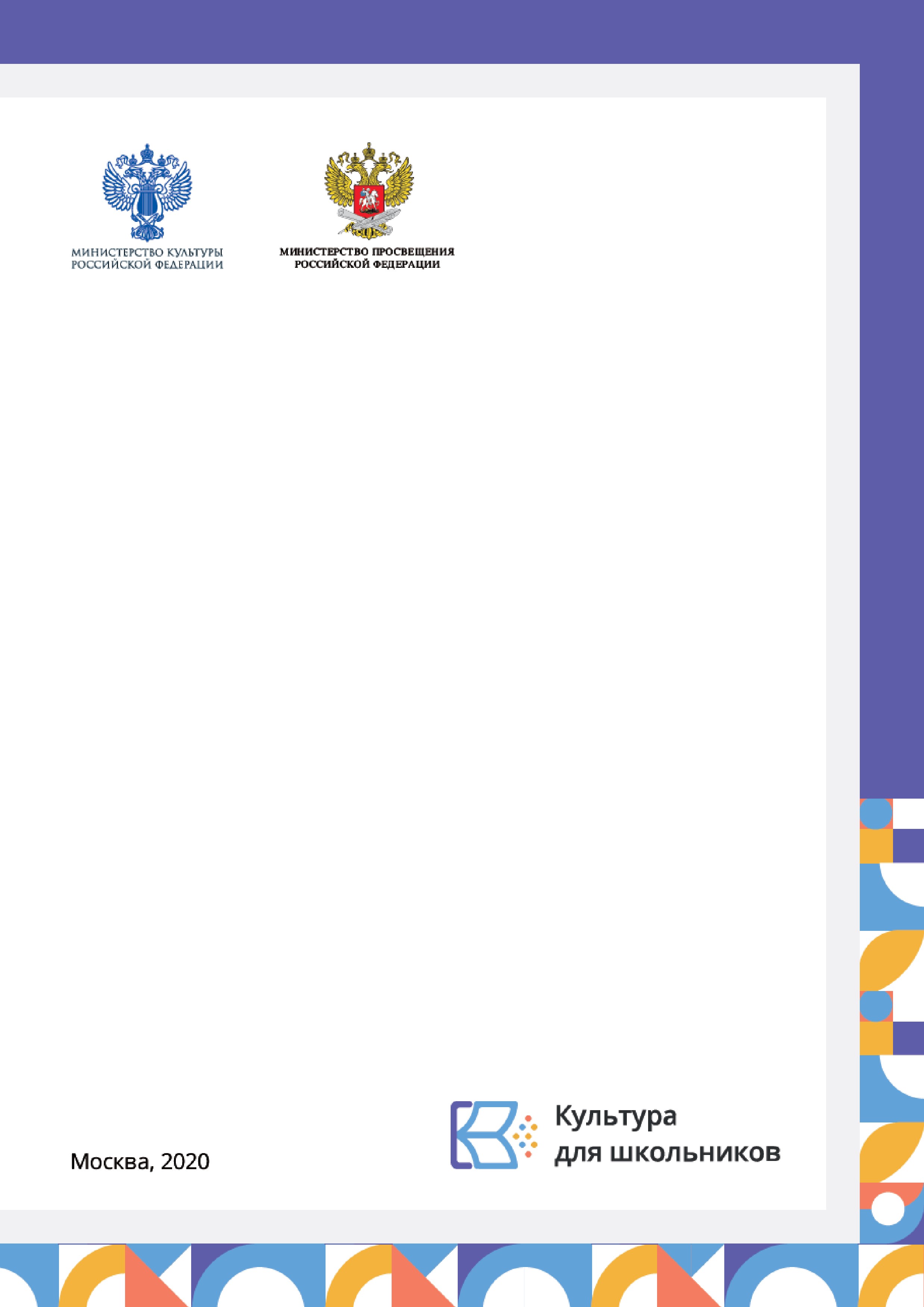 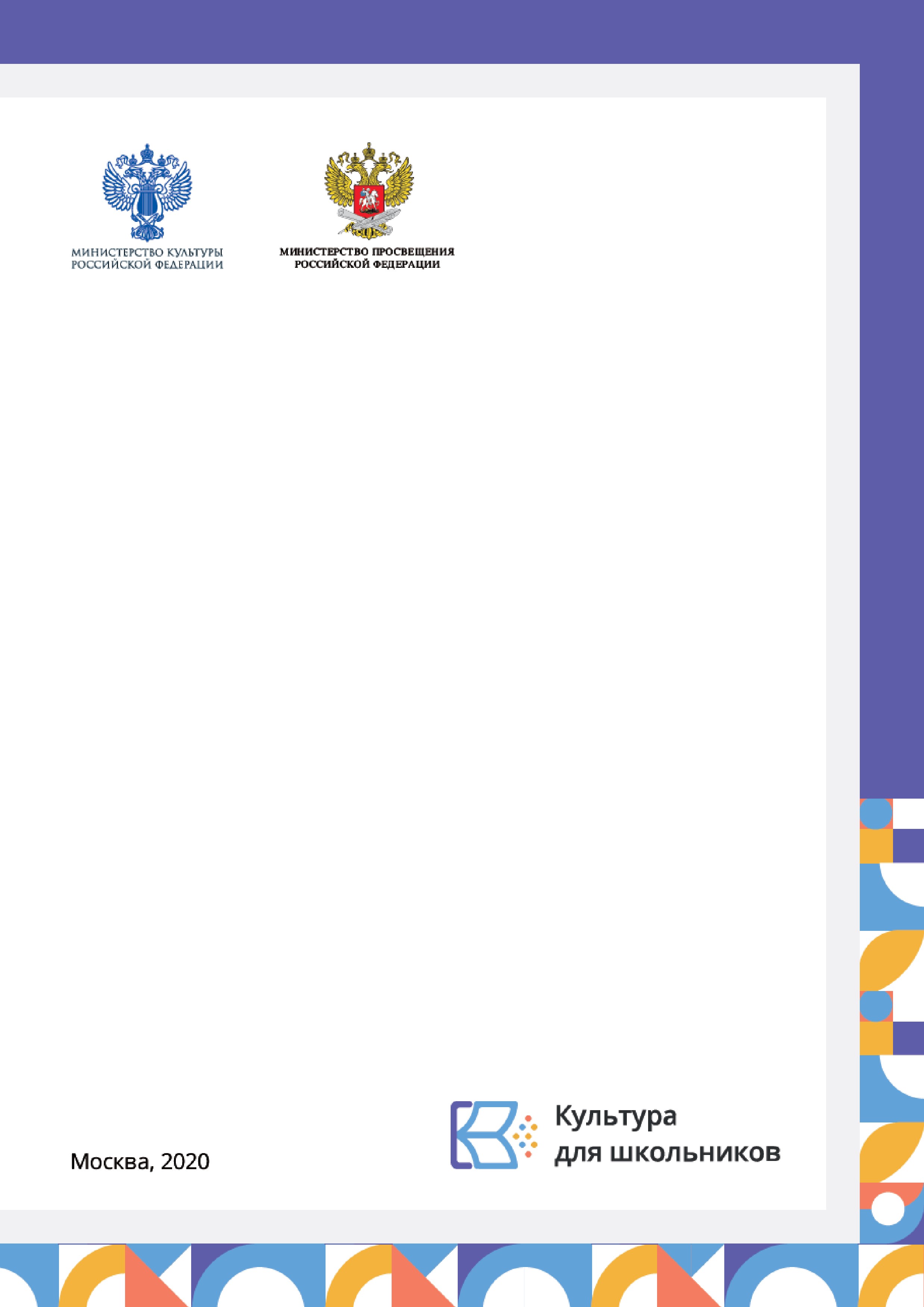 2 Методические рекомендации «Культурный дневник школьника» в рамках проекта «Культура для школьников» / Е.Б. Фирсова. – Москва, 2020 Методические рекомендации «Культурный дневник школьника» в рамках проекта «Культура для школьников» предлагают описание системы работы в общеобразовательных организациях Российской Федерации обучающихся, родителей и педагогов с рабочей тетрадью по культурному просвещению школьников посредством отражения учащимися в ней своих впечатлений от экскурсий, туристических маршрутов, посещения театров, музеев, прочитанных произведений и т.п. Данный проект ориентирован на определение новых форм сотрудничества семьи и школы с пониманием значимости семьи в процессе воспитания и образования детей; на выстраивание системы воспитательной работы по приобщению школьников к культурному наследию России, изучению краеведения с использованием новых творческих форм и возможностей областных и муниципальных учреждений культуры: библиотек, музеев и театров; на формирование активной социальной позиции школьника. Методические рекомендации представляют интерес для широкой педагогической общественности, учителей, родителей. © Министерство культуры Российской Федерации, 2020 © Министерство просвещения Российской Федерации, 20203 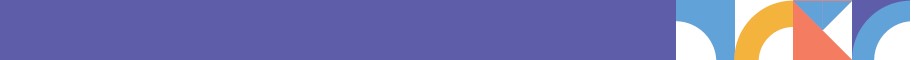 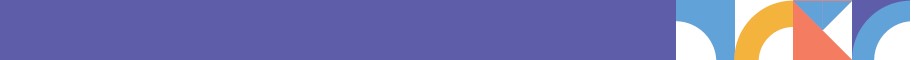 Раздел 1. Общие положения………………………………………………4-7  1.1. Введение ............................................................................................. …4-5 1.2. Цель методических рекомендаций ...................................................... 5-6 1.3. Целевая аудитория проекта «Культурный дневник школьника» .... 6-7 Раздел 2. Содержание методических рекомендаций .............................. 8-50 2.1. Методические рекомендации по разработке печатной и электронной версии рабочей тетради «Культурный дневник школьника»................ 8-26 2.2. Методические рекомендации по разработке рабочей тетради для обучающихся 1-4 классов – «Культурный дневник младшего  школьника» ............................................................................................... 26-35 2.3. Методические рекомендации по разработке рабочей тетради для обучающихся 5-8 классов – «Культурный дневник школьника.  5-8 классы» ............................................................................................... 35-43 2.4. Методические рекомендации по разработке рабочей тетради для обучающихся 9-11 классов – «Культурный дневник старшеклассника.  9-11 классы» ............................................................................................. 43-50 Раздел 3. Методические рекомендации по разработке сайта «Культурный дневник школьника» ................................................................................ 51-58 Раздел 4. Методические рекомендации по разработке программы занятий по внеурочной деятельности в течение учебного года – «Культурный дневник школьника» ................................................................................ 58-63 Раздел 5. Словарь терминов ......................................................................... 64 Раздел 6. Список тематической литературы и электронных ресурсов ................................................................................................ ….65-70 Раздел 7. Приложения…………………………………………………..71-81 1.1. Введение _________________________________________________ Согласно Закону «Об образовании в Российской Федерации» № 272 ФЗ от 29 декабря 2012 года одной из приоритетных задач образования является воспитание, которое понимается как деятельность, направленная на развитие личности, создание условий для самоопределения и социализации обучающегося на основе социокультурных, духовно-нравственных ценностей, принятых в обществе правил и норм поведения в интересах человека, семьи, общества и государства.  Огромные возможности для развития и личностного роста обучающихся предоставляет педагогу культурно-исторический потенциал Российской Федерации. Выступая на VIII Санкт-Петербургском международном культурном форуме «Культурные коды в условиях глобализации» в ноябре 2019 года, Президент Российской Федерации В.В. Путин отметил: «Культура позволяет сохранять самобытность каждого народа, передаёт из поколения в поколение базовые ценности и нравственные ориентиры».  Освоение культурных и духовных ценностей большой и малой родины способствует формированию любви к своей Родине, готовности действовать во благо своей страны, позволяя идти от частного – к общему; от воспитания любви и уважения к семье, своему родному дому, к любви к малой Родине, к большой стране. Это объясняет социальную важность приобщения школьников к историко-культурному наследию России и региона через организацию экскурсионной деятельности по объектам историко-культурного наследия нашей Родины. Это даст школьникам возможность глубже узнать             и наглядно ознакомиться с историческим и культурным наследием, пробудить у юных людей чувство государственного самосознания. Поездки, экскурсии могут дать подрастающему поколению возможность для повышения собственного интеллектуального уровня, развития наблюдательности, способности принимать красоту окружающего мира, развития             в подрастающем поколении коммуникабельности, самодисциплины, адаптации к условиям современной жизни.  	Актуальность 	ведения 	«Культурного 	дневника 	школьника» заключается в необходимости формирования гражданской, социальной             и культурной самоидентификация личности – приоритетное направление деятельности образовательных организаций по реализации государственной политики. Одним из федеральных проектов национального проекта «Культура»,  разработанного в рамках реализации президентского Указа «О национальных целях и стратегических задачах развития Российской Федерации на период до 2024 года», является проект «Культурная среда». Среди задач – создание условий для укрепления гражданской идентичности на основе духовнонравственных и культурных ценностей народов Российской Федерации. 	Это 	актуализирует 	работу 	по 	созданию 	нового 	культурно-образовательного продукта по изучению региональной истории и культуры             в контексте истории и культуры России.  Включение в План основных мероприятий до 2020 года, проводимых             в рамках Десятилетия детства, рекомендации по ведению             в общеобразовательных организациях «Культурного дневника школьника»             с учетом ознакомления обучающихся с лучшими образцами театрального             и других видов искусств на портале «Культура.РФ» актуализирует внеклассную и внеурочную работу по приобщению школьников к истории и культуре России и родного края. 1.2. Цель методических рекомендаций ____________________________ Данные методические рекомендации разработаны в целях оказания помощи в разработке и внедрении нового формата культурного просвещения школьников – рабочей тетради-альбома «Культурный дневник школьника».   Содержание методических рекомендаций разработано на основе методологических разработок культурных дневников субъектов Российской Федерации, 	созданных 	региональными 	методическими 	центрами             в региональных и областных культурно-образовательных программах, а также в рамках межведомственного культурно-образовательного проекта «Культура для школьников». Цель методических рекомендаций – оказание методической помощи педагогам по вопросам организации процесса воспитания посредством изучения культурно-исторического и природного потенциала Российской Федерации и отдельно взятого региона. Цель  «Культурного дневника школьника» – создание нового культурно-образовательного продукта, как варианта рабочей тетради-альбома для школьников, созданного в помощь педагогам и классным руководителям для организации работы по освоению школьниками исторического, культурного и природного наследия России и малой родины. Задачи «Культурного дневника школьника»: разработать и внедрить новый культурно-образовательный продукт культурного просвещения школьников (совместный проект ученика, родителей и педагога) посредством отражения учащимися своих впечатлений от экскурсий, туристических маршрутов, посещения театров, музеев, прочитанных произведений в «Культурном дневнике школьника Российской Федерации»; повысить общий уровень культуры школьников через осмысление важности сохранения природного и культурного наследия России и родного края; способствовать формированию личности с активной гражданской позицией и высокой нравственной культурой учащихся. Создание «Культурного дневника школьника» ориентировано:  на определение новых форм сотрудничества семьи и школы             с пониманием значимости семьи в процессе воспитания и образования детей;  на выстраивание системы воспитательной работы по приобщению школьников к культурному наследию России, изучению краеведения             с использованием новых творческих форм и возможностей областных             и муниципальных учреждений культуры: библиотек, музеев и театров;  на формирование активной социальной позиции школьника. 1.3. Целевая аудитория проекта «Культурный дневник школьника»:   обучающиеся (1-11 классы),  родители 	(законные 	представители) 	несовершеннолетних обучающихся,   педагоги, 	директора 	и 	представители 	администрации общеобразовательных организаций,  руководители 	кружков 	внеурочной 	деятельности             в образовательных организациях, учреждениях культуры и искусства,  	 кураторы проекта «Культура для школьников» в регионе.  «Культурный 	дневник 	школьника» 	реализуется 	Министерством культуры Российской Федерации и Министерством просвещения Российской Федерации в рамках межведомственного культурно-образовательного проекта «Культура для школьников», который направлен на духовное, эстетическое             и художественное развитие школьников и повышение культурной грамотности подрастающего поколения.Методические рекомендации включают следующие разделы: РАЗДЕЛ 2. СОДЕРЖАНИЕ МЕТОДИЧЕСКИХ РЕКОМЕНДАЦИЙ 	 2.1. Методические рекомендации по разработке печатной и электронной версии рабочей тетради «Культурный дневник школьника»_______________________________________________________ Каждый год посвящается самым важным и значимым событиям нашей Родины. Указами Президента Российской Федерации 2014 год был объявлен Годом культуры, а 2015 – Годом литературы, 2016 – Годом кино, 2017 – Годом экологии и особо охраняемых природных территорий и 2019 – Годом театра. Согласно Указу Президента Российской Федерации 2020 год в России объявлен Годом памяти и славы.  Важнейшим признаком культурного человека является преданность родной стране и ее культуре. Не может называться культурным человек, который ничего не знает про собственную страну, ее историю, народ, национальные традиции, культуру. С культурным человеком интересно общаться, он умеет учиться и совершенствоваться, ему всё удаётся. Открытость всему новому и неизведанному, стремление к постоянному расширению своего кругозора – качества культурного человека.  «Культурный дневник школьника»  представляет собой вариант рабочей тетради-альбома для школьников 1-11-х классов общеобразовательных организаций регионов Российской Федерации. «Культурный дневник школьника»  создан в помощь педагогам             и классным руководителям для организации внеклассной и внеурочной работы, направленной для получения школьниками дополнительных гуманитарных знаний и метапредметных навыков.   Знания по истории и культуре России и родного края помогут обучающимся выполнить задания по краеведению во Всероссийских проверочных работах по окружающему миру в 4 классе и по истории в 5, 6, 7, 8, 10, 11 классах. «Культурный дневник школьника» создан в контексте системнодеятельностного подхода, обозначенного в современных ФГОС (всех уровней образования). Выстраивание работы по «Культурному дневнику школьника»  заключается в совместной деятельности участников образовательных отношений общеобразовательных организаций: обучающихся, родителей (законных представителей несовершеннолетних), педагогов, а также             и учреждений культуры. Данный подход на первый план выводит вопросы самоопределения школьника в своей деятельности (урочной и внеурочной), вопросы воспитания учащегося как субъекта деятельности, жизнедеятельности в целом.  Задания, предлагаемые в «Культурном дневнике школьника», носят проблемный, исследовательский, практический характер. В них главное место отводится активной и разносторонней деятельности школьника, ключевым моментом которой становится уход от информационного репродуктивного знания к знанию действия. Принципы деятельности, целостности, вариативности, творчества лежат в основе заданий «Культурного дневника школьника». Ведущее их предназначение  пробуждение интереса школьника к истории своей малой родины, к ее культуре, искусству. Методические рекомендации по разработке печатной и электронной версии рабочей тетради «Культурный дневник школьника» включают методические рекомендации по разработке рабочей тетради: Рабочая тетрадь  «Культурный дневник школьника» разрабатывается             с учётом региональных, национальных и этнокультурных особенностей субъектов Российской Федерации, а также возрастных психофизиологических особенностей обучающихся трёх возрастных групп.   Содержание методических рекомендаций разработано на основе методологических разработок культурных дневников субъектов Российской Федерации: «Культурный дневник школьника Саратовской области», «Культурный дневник школьника Пензенской области», «Культурный дневник школьника Республики Татарстан».  Содержание методических рекомендаций разработано в рамках межведомственного культурно-образовательного проекта «Культура для школьников». Рабочая тетрадь «Культурный дневник школьника» рекомендуется выстраивать в трех блоках: «Культпоход», «Культурный клуб» и «Цифровая культура»: Первый блок – «Культпоход» (участие школьников в региональном проекте  «Культурная суббота»).  Данное направление предполагает форму общения школьника             с произведениями культуры – «живой звук», то есть очное посещение культурного мероприятия. Рекомендуется, по возможности один раз в месяц,  для школьников региона проведение интегрированных уроков в различных учреждениях культуры, 	организация 	образовательных 	экскурсий, 	мастер-классов, интерактивных мероприятий в музеях, учреждениях культуры, поездок по России и родному краю.  Участие  школьников в проекте «Культпоход» («Культурная суббота») будет способствовать расширению и углублению базового уровня знаний             не только по краеведению, но и по таким учебным курсам, как литература, история, биология, география, экология и другим, и в будущем обеспечит интеграцию исторического и культурного образования и воспитания. Для организации участия общеобразовательных организаций             в  «Культурной субботе» («Культпоходе») рекомендуем подготовить следующие материалы: Полный перечень достопримечательностей и культурных мест региона. Данный перечень можно напечатать отдельным сборников, для того, чтобы он был у каждой общеобразовательной организации, в каждом муниципальном отделе образования. Рекомендуем также разместить данный перечень в электронном виде на сайте «Культурный дневник школьника». Рекомендуем включать в работу со школьниками печатные версии путеводителей и туристических карт региона, детских путеводителей. План-график 	посещения 	учащимися 	достопримечательностей             и культурных мест России и региона, включая экскурсии в школьные музеи. План-график составляется в конце учебного года на каждый месяц учебного года в каждой общеобразовательной организации, направляется             в отделы образования муниципалитета, а затем общий план-график муниципального образования направляется региональному куратору             (в институт развития образования), который составляет региональный планграфик. Региональный куратор  направляет его в учреждения культуры             и образовательные организации на согласование. Утвержденный Министерством образования и Министерством культуры региона региональный план-график размещается на информационных порталах Министерства образования и Министерства культуры региона, на сайтах муниципальных отделов образования и общеобразовательных организаций,             а также на сайте «Культурный дневник школьника».  Региональный план-график проведения тематических недель, приуроченных к общероссийским и региональным памятным датам и событиям. Данный план-график разрабатывается в рамках Календаря образовательных событий, приуроченных к государственным и национальным праздникам Российской Федерации, памятным датам и событиям российской истории и культуры, на учебный год в контексте формирования             у обучающихся российской гражданской идентичности и любви к малой родине.  При этом в план-график могут вноситься изменения. Так, при сложной эпидемиологической ситуации или неблагоприятных погодных условиях можно организовать виртуальную «Культурную субботу». В этом случае для обеспечения удаленного доступа обучающихся к произведениям искусства рекомендуется использовать специализированные порталы о культуре (Список интернет-ресурсов), на которых представлены лучшие образцы произведений искусства (блок «Цифровая культура» проекта «Культура для школьников»). 	Рекомендуем 	включать 	материал 	с 	интернет-портала «PRO.Культура.РФ» 	(Рубрика 	#КалендарьPRO 	– https://pro.culture.ru/blog/561), где представлены культурные события по месяцам оп разным направлениям культуры (Приложение 1). При составлении плана следует ориентироваться на учреждения культуры в конкретном районе. Данный блок предполагает форму общения школьника с произведениями культуры – «живой звук», то есть очное посещение культурного мероприятия. Виды организации взаимодействия с произведениями культуры: спектакли, концерты, выставки, кинопрокаты, экскурсии (в т.ч. виртуальные), фестивали и т.д. Формы дистанционной работы по организации «Культпохода» («Культурной субботы»): просмотр тематических фильмов на портале «Культура.РФ»             с последующим обсуждением или записями в «Культурном дневнике школьника»; организация тематической «Культурной субботы», посвященной музею (школьному, муниципальному, региональному, федеральному); организация тематической «Культурной субботы», посвященной выдающемуся земляку – деятелю культуры (поэту, писателю, художнику, музыканту, скульптору, архитектору);  организация тематической «Культурной субботы», посвященной выдающемуся земляку – врачу, космонавту, просветителю, военачальнику; организация тематической «Культурной субботы», посвященной выдающемуся земляку – Герою Великой Отечественной войны, Герою России; организация творческого конкурса на воссоздание знаменитых шедевров искусства (можно после просмотра фильмов о картинных галереях мира, России и региона) у себя дома, используя для этого подручные средства;  -  организация творческого конкурса по созданию музея,  находясь дома. 4. Памятки о правилах поведения в учреждениях культуры (театре, музее, картинной галерее, концертном зале, библиотеке и т.п.). Приложение 2. Второй блок – «Культурный клуб» («Культурный дневник школьника»).  В мероприятиях данного блока школьники участвуют по желанию и по интересам, мероприятия выбирают самостоятельно. Главной функциональной задачей данного блока является предоставление школьникам возможности получить специальные знания, навыки и умения в области культуры             и искусства.  В течение учебного года школьник сможет записывать в «Культурный дневник школьника» все свои впечатления от увиденного, услышанного             и прочитанного. Этот дневник поможет сохранить в его памяти увлекательные путешествия, занимательные выставки, интересные представления, связанные с культурой России и региона, которые он посетил и в которых принимал участие. Полученный опыт и знания помогут ему приобщиться к миру музыки, театра, кино, литературы, народного творчества.  Для начала работы с «Культурным дневником школьника» проводятся классные часы-беседы по ознакомлению учащихся с разделами и объектами культуры, которые представлены в каждом разделе (библиотека, музей, театр и т.д.).  Рабочая тетрадь  «Культурный дневник школьника» включает 7 разделов, каждый из которых посвящен отдельному направлению искусства: литература, изобразительное искусство, архитектура, музыка, театр, кинематограф, народная культура. Примерный перечень разделов «Культурного дневника школьника» представлен в таблице 1. Таблица 1.  Дополнительно в «Культурный дневник школьника» можно включить разделы:  «Кругом родные все места», «Никто не забыт…», «Туризм и отдых», «По святым местам», «Семейные традиции и праздники», «Объекты истории и культуры городов и районов региона». Печатная версия может включать разделы с фотографиями достопримечательностей России и региона, а также таблицу, состоящую из разделов с датой, названиями культурно-исторических объектов и своих впечатлений. На фотографиях разделов следует представить объекты историко-культурного наследия с полным названием объекта, местом его расположения (причем это могут быть не только объекты федерального, регионального значения, но и просто школьные музеи).  В разделе, посвященном литературным объектам культуры, могут быть представлены графы: дата, посещения книжных фестивалей, прочитанные книги. Школьник может оставить свои впечатления от посещения библиотек, а также описание эмоций от прочитанного в книгах. В разделе могут быть представлены фотографии зданий библиотек, различных литературных мероприятий, библиомобили             и их мероприятия со школьниками, Всероссийские читательские             и литературные конкурсы для обучающихся (например, Всероссийский конкурс рецензий в рамках акции «Галерея литературных героев» межведомственного проекта «Культура для школьников», Всероссийский конкурс юных чтецов «Живая классика», Всероссийская акция «Неделя «Живой классики»). 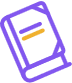  В разделах, посвященных избирательному искусству, народному творчеству и музыке, могут быть представлены графы: дата, театры и спектакли, концерты, встречи с деятелями культуры. 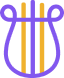 Школьник в «Культурном дневнике» может написать о тех чувствах, которые у него возникли от посещения театров, концертных залов, выставочных залов в картинных галереях, от встреч с театральными и музыкальными деятелями. В разделе могут быть представлены фотографии театров, театров юного зрителя, кукольных театров,  музеев прикладного и народного искусства, международных и всероссийских фестивалей народных художественных промыслов и ремёсел, традиционных национальных праздников регионов (городов и населенных пунктов региона),  фестивалей взрослого и детского кино, театральных фестивалях.       В разделе, посвященном архитектуре, могут быть представлены графы: дата, памятник истории, архитектуры, культуры, впечатления. Школьник сможет поделиться своими 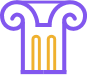 чувствами, мыслями от посещения памятных мест, связанных             с историческими и культурными событиями  родного края (усадьбы, памятники архитектуры, исторические здания). Здесь представлены фотографии исторических объектов региона, памятники архитектуры, связанные с выдающими архитекторами, а также деятелями истории и культуры региона, с его историческими и культурными событиями.   В разделе, посвященном кинематографу, могут быть представлены графы: дата, посещения кинотеатров, фильмы. 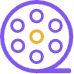 Школьник может оставить свои воспоминания от посещения кинотеатров, а также описать свои эмоции и чувства от просмотра фильмов/мультфильмов. В разделе могут быть представлены фотографии зданий кинотеатров, кинозалов, различных мероприятий со школьниками, Всероссийские и региональные кинофестивали, в том числе и детские, музеи киноискусства и деятелей кинематографа.  Рекомендуется предусмотреть возможность включения дополнительных разделов в «Культурный дневник школьника» отдельно взятого субъекта Российской Федерации. Новые разделы предлагаем разрабатывать, исходя из  исторического, этнического и культурного разнообразия региона.  В разделе «Никто не забыт…» школьник сможет прикоснуться             к Великому подвигу нашего народа, одержавшего победу в Великой Отечественной войне 1941-1945 гг. и узнать о земляках, с честью исполнивших воинский долг, чьи подвиги запечатлены в памятниках (посвященных героям – землякам). Здесь представлены фотографии мемориалов, памятников не только Героям Великой Отечественной войны, но и воинам исполнившим свой интернациональный долг. В разделе «По святым местам» школьник сможет рассказать о святых местах, которые он посетил, поделиться возникшими чувствами и эмоциями. На фотографиях раздела могут быть размещены храмы религиозных культур региона, храмы, восстановленные известными местными меценатами             и деятелями культуры региона, а также фотографии святых мест региона. В разделе «Семейные традиции и праздники» учащийся сможет поделиться традициями и праздниками своей семьи, оставить запись о самом запомнившемся празднике. В разделе могут быть размещены фотографии рисунков детей региона, посвященных таким праздникам, как Международный день счастья, Международный день семьи, Международный день защиты детей, Всемирный день ребенка, Всероссийский день правовой помощи детям, а также фотографии праздников региона, посвященных Дню матери, Дню отца, Дню бабушек и дедушек, фестиваля-конкурса успешных семей. В разделе «Туризм и отдых» школьник узнает о замечательных местах, где он сможет насладиться прекрасными пейзажам,  найти новые источники вдохновения, улучшить свое физическое состояние и увлекательно провести время. Здесь представлены фотографии участия в культурно-событийном туризме региона (например, «День рождения Деда Мороза» в Великом Устюге, «Праздник огурца» в Суздале, «День победы под Бородино» в Московской области, «Марсово поле» в Пензенской области). В разделе «Сохраним для себя и потомков» представлены фотографии памятников истории и культуры родного края, которые разрушены или разрушаются. Цель данного раздела – пробудить интерес школьника к истории и культуре своего края, чтобы стать неравнодушным участником в процессе  сохранения культурных руин для следующего поколения! В разделе «Объекты истории и культуры городов и районов региона» предлагаем представить один из памятников истории или культуры всех городов и районов региона. При этом школьник сможет дополнить этот раздел, собрав свою галерею объектов истории и культуры своего родного населенного пункта/города/района/региона. После каждого из разделов предлагаем разместить рубрику, посвященную событийному туризму региона под названием «Рекомендуем посетить/поучаствовать/посмотреть/прочитать».  После разделов, посвященных изобразительному искусству, музыке, народному творчеству, в рубрике «Рекомендуем посетить и поучаствовать» школьник сможет узнать, увидеть и стать участником мероприятий, организованных в музеях  и всероссийских, межрегиональных, краевых, областных фестивалей народной культуры, исторических реконструкций.  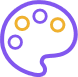 После раздела, посвященного литературе («Рекомендуем прочитать»)  и кинематографу («Рекомендуем посмотреть»), школьнику рекомендуется прочитать книги и посмотреть фильмы в соответствии с возрастными психофизиологическими особенностями обучающихся трёх возрастных групп.  После раздела «Никто не забыт!» школьникам даются рекомендации по просмотру художественных фильмов и прочтению художественной литературы, посвященных участию их сверстников в Великой Отечественной войне с краткой аннотацией. После раздела «По святым местам» школьникам рекомендуется посетить фестивали религиозных культур (например, ежегодный губернский фестиваль православной культуры «Спасские вечера. Рождественские встречи», г. Пенза). Это актуально в том плане, что в 4-м классе учащиеся обязательно изучают комплексный учебный курс «Основы религиозных культур и светской этики», включающий 6 учебных модулей («Основы православной культуры», «Основы исламской культуры», «Основы иудейской культуры», «Основы буддийской культуры», «Основы мировых религиозных культур» и «Основы светской этики»). В основной школе (5-9 классы)             в учебном процессе предметная область «Основы духовно-нравственной культуры народов России» в основном изучается во внеурочной и внеклассной деятельности. Поэтому участие школьников в мероприятиях, посвященных религиозным культурам, поможет им в расширении кругозора.  Большая роль в «Культурном дневнике школьника» отводится иллюстрации, фотографии. Иллюстрации должны быть:  эстетичными, то есть строиться по законам красоты;  информативными;  достоверными, то есть наиболее точно, реалистично изображать объекты и явления, изучаемые школьниками.  Дополняя созданный на основе текста образ, иллюстрации развивают воображение учащихся, побуждают их находить в изучаемых явлениях новое. Фотографии, которые предназначены для размещения в рабочей тетради «Культурный дневник школьника», должны быть официальны для размещения в печатной и/или в электронной версии «Культурного дневника школьника», а не скачанными с каких-либо сайтов или отсканированными с печатных изданий. Фотографии должны быть в формате jpg, jpeg или webp, при этом размер фотографии не должен превышать 15 мб. В 	электронную 	версию 	«Культурного 	дневника 	школьника» рекомендуем включить задания к каждому из разделов с иллюстративным рядом, таблицы, схемы, инфографику, картографический материал, фотоматериал, рамки-паспарту для творческих заданий и т.д.). В конце учебного года школьнику предстоит составить свою историкокультурную карту региона или своего города, района, села и галерею мест, которые он посетил в течение года. Эта работа может стать итоговым индивидуальным проектом. Эту работу также советуем оформлять             в электронной версии рабочей тетради. Ежемесячно рекомендуем проводить мониторинг участия каждой общеобразовательной организации региона в «Культурной субботе» («Культпоходе»), итоги участия размещаются на информационных порталах общеобразовательной организации, института развития образования региона. Цель проведения мониторинга – определение самой активной школы             с последующим награждением на торжественном мероприятии-форуме кураторов «Культурного дневника школьника» или на заключительном торжественном мероприятии по подведению итогов участия школ             в «Культурной субботе». Для школьников рекомендуется проведение конкурса «Лучший культурный дневник школьника региона». Это может быть рассказпрезентация, видеофильм, видеоблог с представлением страниц из «Культурного дневника».  Во время карантина или неблагоприятной эпидемиологический обстановки может быть организован конкурс на лучшую виртуальную «Культурную субботу» с описанием мест посещения, впечатлений             из Культурного дневника с фото- и видеоматериалами. Лучшие работы могут размещаться в социальной группе в социальных сетях (например, социальная группа «Культурный дневник школьника Пензенской области» в Facebook – https://www.facebook.com/groups/492137011578207). Для педагогов может быть предложен конкурс на лучшую методическую разработку по организации «Культурной субботы» («Культпохода»), по организации участия школьников по ведению Культурного дневника.  По итогам учебного года определяется  «Самый культурный класс», а также «Самая интересная историко-культурная карта», «Самая активная семья проекта».   Третий блок – «Цифровая культура».  Для обеспечения удаленного доступа обучающихся к произведениям искусства рекомендуется использовать специализированные порталы             о культуре, на которых представлены лучшие образцы произведений искусства. Виды организации взаимодействия с произведениями культуры: мультимедийная форма (аудио-, видеозаписи спектаклей, театральных постановок, 	концертов, 	концертных 	номеров, 	кинофильмов, 	встреч, литературных вечеров, выступлений артистов, выставок, экскурсий и др.). «Цифровая культура» должна быть подспорьем, но ни в коем случае не заменой чтения полиграфической книги, особенно в младших классах. Цель – обеспечить равный доступ школьников к литературным произведениям. Знакомство с литературой через следующие цифровые ресурсы (таблица 2): Таблица 2. Каждый раздел  «Культурного дневника школьника» структурирован системой заданий, таблиц, свободных рамок-паспарту для творческих работ.  В печатной версии «Культурного дневника»  вносится обучающимися кратко информация о посещении библиотек, кинотеатров, выставочных залов, музеев, театров и других объектов культурного и природного наследия, об участии в интересных и значимых культурных событиях.  В электронной версии «Культурного дневника школьника» обучающиеся выполняют задания по представленным 7 разделам: литература, изобразительное искусство,  архитектура, музыка, кинематограф и народная культура. В каждом из разделов имеются задания, обозначенные различными символами, которые выполняются в электронной версии. Обозначения заданий для разделов «Культурного дневника школьника» представлены в таблице 3. Таблица 3. Таким образом, все предложенные задания разноплановы, нацелены на творческую деятельность детей и подростков.  Дизайн рабочей тетради «Культурный дневник школьника» должен быть создан в соответствии брендбуку «Культура для школьников».  Рабочая тетрадь «Культурный дневник школьника» снабжается справочным материалом по проекту «Культура для школьников». Эффективность осуществления культурно-образовательного проекта «Культурный дневник школьника» во многом зависит от четкого понимания учителями, педагогами дополнительного образования особенностей его запуска и сопровождения в течение учебного года.  Критерии для отбора разработчиков (методистов) проекта «Культурный дневник школьника» в субъектах Российской Федерации.  Кураторами проекта могут быть заместитель директора общеобразовательной организации по воспитательной работе; методист по работе с детьми; специалисты, работающие с детьми; библиотекарь-педагог; классные руководители и др. Главное, чтобы это был неравнодушный профессионал с большим опытом работы, активной жизненной позицией,             с высокой квалификацией (возможно, подтвержденной благодарностями, грамотами), который обладает развитыми коммуникативными навыками, гибкостью в общении, умением отнестись к наставляемому как к равному             в диалоге и потенциально будущему коллеге.  2.2. Методические рекомендации работы – «Культурный дневник младшего школьника» _____________________________________________ Младший школьный возраст является периодом интенсивного развития и качественного преобразования познавательных процессов: они начинают приобретать опосредствованный характер и становятся осознанными             и произвольными. В младшем школьном возрасте закладывается фундамент нравственного поведения, происходит усвоение моральных норм и правил поведения, начинает формироваться общественная направленность личности. «Культурный дневник младшего школьника» направлен на воспитание             у подрастающего поколения ценностного отношения к культурному наследию: любви к родному краю, сопричастности к его судьбе, бережного отношения к его культурно-историческим и природным богатствам. Работа с «Культурным дневником младшего школьника» предполагает активное включение родителей в культурно-просветительский процесс, тесное взаимодействие семьи и школы.  Основное содержание дневника строится на эмоционально близком для детей краеведческом материале, содержание которого представляется             в образной форме (яркие цветные иллюстрации, рисунки и фотографии). Это способствует накоплению у младших школьников зрительных             и эмоционально-эстетических впечатлений.  Идея представления детям информации в образной форме на протяжении всего обучения в начальной школе остаётся ведущей.  На страницах «Культурного дневника младшего школьника» учащиеся имеют возможность фиксировать уровень своих достижений внеучебного характера. В конце каждого раздела школьникам предлагается поделиться впечатлениями от проделанного путешествия.  Содержание «Культурного дневника младшего школьника» выстраивается на единых дидактических принципах:  добровольность участия школьников в мероприятиях проекта; открытость, то есть участвовать в мероприятиях проекта может любой школьник; доступность, так как участие в мероприятиях проекта является бесплатным; компетентность, предполагающая, что разработкой и подготовкой мероприятий проекта занимаются признанные специалисты в области культуры и искусства. к чтению», формами организации и содержания занятий могут быть беседа, виртуальная экскурсия, экскурсия и запись в 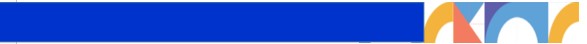 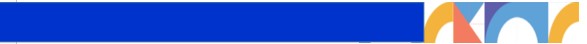 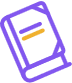 библиотеку, коллективное чтение книг, отгадывание загадок, викторины, коллективное чтение книг, беседы по прочитанным книгам. «Волшебный мир искусства» младшим школьникам могут быть предложены занятия в форме беседы, виртуальной экскурсии, экскурсии в музей изобразительных искусств, на художественную выставку, рассматривание картин, разгадывание кроссвордов, ребусов и загадок, заучивание стихов наизусть. 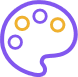 В разделе, посвященном архитектуре «Чудеса архитектуры» младшим школьникам могут быть предложены занятия в форме: рассказы учащихся о исторических зданиях региона, рисунки-раскраски архитектурных сооружений, викторины, игра-путешествие по известным архитектурным памятникам России и региона. 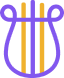 В разделе, посвященном театру «Театральные встречи», формами организации занятий могут быть беседа, посещение театров, отгадывание загадок и викторины, встречи с поэтами и литераторами, изготовление кукол и декораций для кукольного театра, инсценирование сказки, создание афиши спектакля, составление отзыва на спектакль, рисование, придумывание предложений и коротких рассказов. 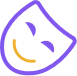 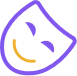 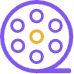 отгадывание загадок и кроссвордов. проектов, народные игры для детей, проведение костюмированных народных праздников. 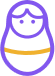 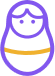 Для младших школьников рекомендуем подготовить «Страничку для самых любознательных», где предложить выбор задания-утверждения             с выбором ответа «Да»-«Нет» по всем семи направлениям художественной культуры региона. «Культурный дневник младшего школьника» построен таким образом, что к его страницам ребёнок может неоднократно обращаться не только             в каждом конкретном классе, но в последующих классах. Материалы дневника могут быть востребованы на уроках ознакомления с окружающим миром, русского языка и литературного чтения, изобразительного искусства, на занятиях внеурочной деятельности. Культурный дневник может стать одним из средств решения задач обучения и воспитания младших школьников             с учетом региональной специфики. Технология работы с дневником может состоять из 3 этапов.  Пропедевтический: организация беседы по ознакомлению учащихся             с культурными учреждениями, речь о которых пойдёт в каждом разделе (библиотека, музей, театр и т.д.) и по закреплению в занимательной форме правил поведения в данных учреждениях, а также выполнении части заданий.  Основной: посещение культурного центра (с родителями в первую очередь или учителем, или совместное).  Рефлексивный: выполнение части творческих заданий, анализ своих впечатлений, работа с графой «Впечатления», где обучающимся предлагается поделиться впечатлениями, написав или нарисовав (в электронной форме) самый запоминающийся момент путешествия. В дальнейшем «Культурный дневник младшего школьника», сохраненный родителями как подарочная книга и документ совместной творческой работы семьи и школы, покажет повзрослевшему человеку, каким он был на старте своей школьной жизни, поможет сравнить прошлое с настоящим, напомнит о первой ступеньке на пути познания своей малой родины. 2.3. Методические рекомендации работы – «Культурный дневник школьника. 5-8 классы» ____________________________________________ Характерной чертой самосознания подростка является проявление потребности к самопознанию, стремление к осознанию сторон своей личности, своей специфичности. Эта потребность порождает стремление к самоутверждению, самовыражению и саморазвитию. По сравнению с младшим школьным возрастом появляются новые требования со стороны взрослых. Отношение подростковой группы к своему члену определяется не столько успехами школьника в учении, сколько многими другими чертами его личности. И эту выраженность необходимо учитывать при работе над «Культурным дневником школьника. 5-8 классы». Советуем больше внимания уделять активным методам познания, потому что они помогают осуществить деятельностное отношение подростка             к изучаемому материалу, выполняемой учебной задаче.  рассказ             о библиотеке, литературном празднике, о писателе-земляке, художникеиллюстраторе книг, работа с иллюстративным рядом памятников культуры города/села/региона  (размещение итогов работы в электронной форме). (Приложение 4).  школьникам могут быть предложены занятия в форме составления рассказа о любом заинтересовавшем подростка произведении искусства, составление рассказа о картинной галереи региона, выполнение тестовых заданий, задания на соотнесении автора картины и его произведения (размещение итогов работы в электронной форме). (Приложение 4). 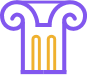 архитектуры», подросткам могут быть предложены занятия в форме подготовки фоторепортажа, составления маршрута по архитектурным памятникам города/населенного пункта/региона (размещение итогов работы в электронной форме). (Приложение 5). В разделе, посвященном театру «Его величество театр», формами организации и содержания занятий могут быть проведение исследования творческой деятельности выдающихся мастеров российского  театра  и  кино,  чья  актерская  судьба связана с городом/селом, районом, регионом; подготовка альбома, газеты, альманаха, компьютерной презентации (по выбору) о любом театре своего города/села, района, региона, рассказ о самом запомнившемся спектакле (балет, опера, оперетта) (размещение итогов работы в электронной форме). (Приложение 7). кинолаборатория», формами организации занятий могут быть беседа, посещение кинотеатров, просмотр и обсуждение фильмов, создание сценариев детских фильмов. В разделе, посвященном народному творчеству «Народные обычаи и традиции моего края»,  формами организации             и содержания занятий могут быть подготовка костюмированного народного праздника, презентации-рассказа о календарном народном празднике. Отдельным разделом можно предложить раздел «Мои увлекательные и незабываемые выходные» или «Выходные в кругу семьи». 2.4. Методические рекомендации работы – «Культурный дневник старшеклассника. 9-11 классы» _____________________________________ В старшем школьном возрасте происходит переосмысление своего места в обществе, своего значения, своей позиции, своих возможностей, идентификация себя с социумом, сконцентрированность на собственной личности, стремление к самостоятельности, независимости, взаимоотношениям с противоположным полом. Сосредоточенность на себе, своих проблемах выражается в том, что для формирующегося человека чрезвычайно важно внимание окружающих к его личности, их неравнодушное отношение к достижениям и удачам. Понимания, одобрения, восхищения ищет подросток у друзей и родителей. Эмоциональная зависимость от взрослых находит свое выражение в жажде глубокого понимания родителями, взрослыми. Таким образом, подростки очень нуждаются в общении с друзьями, в любви и понимании родителей, близких людей, во внимании окружающих людей к себе, в самопознании. В соответствии с возрастными психофизическими особенностями старшеклассников предлагаем в качестве названия разделов в «Культурном дневнике школьника» выбирать такие, которые направлены на формирование у старших школьников стремления к самопознанию, самовыражению и самоутверждению. ЛИТЕРАТУРА В разделе, посвященном литературе  «КниглСфера», формами организации и содержания занятий могут быть подготовка рассказа о библиотеках города/села, района, региона; подготовка мини-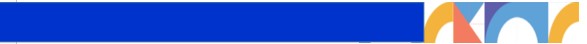 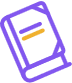 сочинения или рецензии по прочитанной книге, организация обсуждения прочитанной книги или посещения библиотеки в литературной гостиной, подготовка литературного вечера, посвященного поэтам/писателям родного края (размещение итогов работы в электронной форме). 	В 	разделе, 	посвященном 	изобразительному 	искусству «Симфония красок», старшеклассникам могут быть предложены занятия в форме организации фотовыставки по итогам экскурсии             в художественный музей/галерею, составления схемы запомнившейся экспозиции художественного музея, подготовка фотосессии  по итогам виртуального путешествия по художественным галереям мира, подготовка             и проведение экскурсии-презентации для младших школьников по картинным галереям региона (размещение итогов работы в электронной форме). В разделе, посвященном архитектуре «Архитектура и архитекторы», старшеклассникам могут быть предложены занятия в форме разработки экскурсионного маршрута по памятникам архитектуры города/села, района, региона, подготовки фоторепортажа, исследования по архитектурным направлениям исторических зданий города/села, района, региона  (размещение итогов работы в электронной форме). В разделе, посвященном театру  «Театральная академия», формами организации и содержания занятий могут быть проведение исследования творческой деятельности выдающихся мастеров российского  театра  и  кино,  чья  актерская  судьба связана с городом/селом, районом, регионом; подготовка альбома, газеты, альманаха, компьютерной презентации (по выбору) о любом театре своего города/села, района, региона, подготовка спектакля по литературному произведению местного автора (размещение итогов работы в электронной форме). (Приложение 8). В разделе, посвященном кинематографу  «Киноклуб «Синема», формами организации и содержания занятий могут быть подготовка фильма об известных деятелях киноискусства родного края, подготовка плана работы киноклуба «Синема» в школе (размещение итогов работы в электронной форме). формами 	и 	содержания 	занятий 	могут 	подготовка тематических народных праздников, костюмированных заседаний клуба, исследовательских работ по народным традициям и обычаям родного края (размещение итогов работы в электронной форме). РАЗДЕЛ 3. МЕТОДИЧЕСКИЕ РЕКОМЕНДАЦИИ  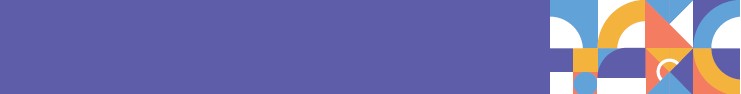 ПО РАЗРАБОТКЕ САЙТА «КУЛЬТУРНЫЙ ДНЕВНИК  ШКОЛЬНИКА» Законодательство Российской Федерации об информации, информационных технологиях и о защите информации основывается на Конституции Российской Федерации, международных договорах Российской Федерации и состоит из настоящего Федерального закона и других регулирующих отношения по использованию информации федеральных законов. Правовое регулирование отношений, связанных с организацией             и деятельностью средств массовой информации, осуществляется в соответствии с законодательством Российской Федерации о средствах массовой информации. 	Федеральный 	закон 	от 	27 	июля 	2006 	года 	№149-ФЗ «Об информации, информационных технологиях и о защите информации» регулирует отношения, возникающие при осуществлении права на поиск, получение, 	передачу, 	производство 	и 	распространение 	информации;  применении информационных технологий; обеспечении защиты информации. С 1 сентября 2013 года вступил в действие Федеральный закон             от 29 декабря 2012 года № 273-ФЗ «Об образовании в Российской Федерации». Согласно статье 29 Закона об образовании образовательные организации формируют 	открытые 	и 	общедоступные 	информационные 	ресурсы, содержащие информацию об их деятельности, и обеспечивают доступ к таким ресурсам 	посредством 	размещения 	их 	в 	информационнотелекоммуникационных сетях, в том числе на официальном сайте образовательной организации в сети Интернет.  Для функционирования сайта важно использовать технологические             и программные средства, которые обеспечивают:  а) доступ к размещенной информации без использования программного обеспечения, установка которого на технические средства пользователя информации требует заключения лицензионного или иного соглашения             с правообладателем программного обеспечения, предусматривающего взимание с пользователя информации платы;  б) защиту информации от уничтожения, модификации и блокирования доступа к ней, а также иных неправомерных действий в отношении нее;  в) возможность копирования информации на резервный носитель, обеспечивающий ее восстановление;  г) защиту от копирования авторских материалов; д) возможность просмотра сайта на мобильных устройствах (динамическая разметка/динамический сайт). Для обеспечения функционирования сайта в образовательной организации создается рабочая группа. Функциональные обязанности членов рабочей группы представлены в таблице 4. Таблица 4. Размещение сайта «Культурный дневник школьника» региона регламентирует Соглашение о создании данного сайта на официальном сайте образовательной организации и/или на официальном сайте отдела образования региона. Структура сайта  Сайт «Культурный дневник школьника» региона Сайт должен содержать разделы:  Культурный дневник;  Новости;  Афиша;   Инструкции;   Педагогам.  Блок «Культурный дневник» должен включать создание личных профилей для внесения информации обучающимися о посещении учреждений культуры, участии в культурных мероприятиях и событиях. Разделы главного меню сайта различаются в зависимости от региона             и условно делятся на инвариантную (унифицированную) и вариативную (дополнительную) части в структуре сайта (Таблица 5). Таблица 5. Общими 	требованиями 	к 	содержательному 	наполнению официального сайта «Культурный дневник школьника» региона являются:  а) наличие всей требуемой информации (кроме обязательной информации на сайте могут содержаться иные материалы о реализации проекта «Культурный дневник школьника» в регионе);  б) соответствие информации, размещенной на сайте, целям культурно-образовательной деятельности;  в) регулярное, не реже раза в неделю, обновление информации: неактуальные сведения должны своевременно удаляться или находиться             в архиве; в случае внесения изменений в материалы, подлежащие обязательному размещению, их обновление на сайте должно быть проведено не позднее 10 рабочих дней после их изменений;  г) удобная для пользователя навигация (легкий и быстрый поиск нужной информации – не более трех кликов-переходов мыши с главной страницы до искомых материалов, механизм навигации доступен с каждой страницы сайта);  д) активность всех разделов сайта;  е) отсутствие ссылок на неработающие и запрещенные Интернет-ресурсы; ж) содержание размещаемых материалов должно соответствовать требованиям законодательства Российской Федерации о персональных данных (Федеральный закон Российской Федерации от 27 июля 2006 года             № 149-ФЗ «Об информации, информационных технологиях и о защите информации», Федеральный закон Российской Федерации от 27 июля 2006 года № 152-ФЗ «О персональных данных»).  Требования к размещению на официальном сайте «Культурный дневник школьника» региона документов (информации):  а) документы (копии документов) загружаются в соответствующую разделу Библиотеку документов (Библиотеку рисунков);  б) название документа (информации) должно позволять идентифицировать его (ее) содержание;  	в) 	содержание 	публикуемого 	документа 	(информации) 	должно соответствовать его (ее) названию и назначению;  г) содержание документа (информации) не должно противоречить другим материалам, размещенным на сайте;  д) текст документа (информации) должен быть оформлен в полном объеме (наличие титульного листа, грифа утверждения), читаем и хорошо различим (сканирование документа должно быть выполнено с разрешением не менее 75 dpi);  е) файлы документов (информации) представляются в форматах Portable Document Files (.pdf), Microsoft Word / Microsoft Excel (.doc, .docx, .xls, .xlsx), Open Document Files (.odt, .ods);  ж) максимальный размер размещаемого файла не должен превышать             15 Мб. Если размер превышает максимальное значение, то он должен быть разделен на несколько частей (файлов);  з) размещенные материалы должны соответствовать правилам и нормам русского языка. Требования к размещению новостей на сайте «Культурный дневник школьника» региона:  а) обновление осуществляется не реже одного раза в неделю;  б) неактуальные новости находятся в архиве;  в) текст новостей оформляется в соответствии с нормами и правилами русского языка.  Требования к ведению сервиса обратной связи на сайте «Культурный дневник школьника» региона:  а) структура сервиса должна иметь интуитивно-понятный интерфейс; б) тематика записей соответствует целям образовательной деятельности организации;  в) должна обеспечиваться своевременность ответов администратора сайта на возникающие вопросы;  г) ответы администратора сайта должны соответствовать правилам и нормам русского языка.  К размещению на сайте «Культурный дневник школьника» региона запрещены:  а) информационные материалы, которые содержат призывы к насилию и насильственному изменению основ конституционного строя, разжигающие социальную, расовую, межнациональную и религиозную рознь;  б) информационные материалы, задевающие честь, достоинство или деловую репутацию граждан, организаций, учреждений;  в) информационные материалы, содержащие пропаганду насилия, секса, наркомании, экстремистских религиозных и политических идей;  г) любые виды рекламы, целью которой является получение прибыли другими организациями и учреждениями;  д) иные информационные материалы, запрещенные к опубликованию законодательством Российской Федерации. Примеры сайтов «Культурный дневник школьника»: «Культурный 	дневник 	школьника 	Республики 	Татарстан»: http://diary-culture.ru/  «Культурный дневник школьника Республики Коми»: https://diary-culture.kriro.ru/diary/  РАЗДЕЛ 4. МЕТОДИЧЕСКИЕ РЕКОМЕНДАЦИИ  ПО РАЗРАБОТКЕ ПРОГРАММЫ ВНЕУРОЧНОЙ ДЕЯТЕЛЬНОСТИ «КУЛЬТУРНЫЙ ДНЕВНИК ШКОЛЬНИКА» 	 Ведение Культурного дневника школьника поможет ребятам сохранить воспоминания об увлекательных путешествиях, мероприятиях, занимательных выставках, интересных представлениях, связанных с культурой родного края и России, которые они посетили и в которых принимали участие. Полученный опыт и знания помогут ребятам приобщиться к миру музыки, театра, творчества.  «Культурный дневник школьника» может быть использован: как 	содержательно-методическая 	платформа 	курсов 	внеурочной деятельности,  как основа программ дополнительного образования детей, как системообразующее дело воспитательной деятельности класса, школы, которому подчинены различные воспитательные мероприятия. «Культурный дневник школьника» может быть использован в рамках  внеурочной деятельности: в контексте деятельности кружков, студий духовнонравственного, социального, общеинтеллектуального, общекультурного направлений внеурочной деятельности и в воспитательной деятельности.   Организацию работы обучающихся по ведению «Культурного дневника школьника» могут также осуществлять классные руководители.  Посещение историко-культурных мест и культурно значимых объектов может быть включено в план воспитательной работы класса.   «Культурный дневник школьника» заполняется в печатной и электронной формах  как самостоятельно школьником, так и при помощи родителя в любой последовательности.  В рамках реализации образовательного проекта «Культура для школьников» в целях приобщения обучающихся к культурным ценностям и популяризации жизни и деятельности выдающихся людей, связанных с историей и культурой России и региона, рекомендуется общеобразовательным организациям проводить тематические недели, посвященные выдающимся землякам. В рамках тематических недель в общеобразовательных организациях рекомендуется проводить тематические уроки, классные часы, экскурсии, внеклассные и другие мероприятия согласно разработанным методическим материалам. Методическое сопровождение проекта осуществляет институт развития образования региона.  Ежегодно составляется в июне-июле план-график посещения учащимися достопримечательностей и культурных мест городов/районов региона на следующий учебный год в рамках регионального проекта «Культурная суббота». Данные материалы направляются в муниципалитеты для организации работы по реализации образовательного проекта «Культурная суббота» в учебном году. Ежегодно дается старт «Культурной субботе», подведение итогов реализации проектов «Культурная суббота» и «Культурный дневник школьника» в культурных центрах региона (в музеях федерального и регионального значения, культурно-досуговых центрах, библиотеках, открытых культурных площадках).  Эффективность осуществления культурно-образовательного проекта «Культурный дневник школьника» во многом зависит от четкого понимания учителями, педагогами дополнительного образования особенностей его запуска и сопровождения в течение учебного года. Стартап (начало, запуск) «Культурного дневника школьника» можно организовать на Уроке знаний для  обучающихся одного класса. Цель стартапа – познакомить обучающихся с содержанием Культурного дневника школьника и создать условия для возникновения интереса со стороны детей             к изучению историко-культурного наследия малой родины как части России.  Организовать стартап можно в различных формах, доступных для педагогов. Это могут быть: беседа, стендовая презентация «Культурного дневника школьника», слайд-презентация, квест,  хэппенинг и т.д. Беседа – разговор, обмен мнениями. Беседу педагог может начать             с короткого рассказа о том, чем интересна история региона,  какие выдающиеся люди рождались, жили и творили в нем.  Во время рассказа педагог с помощью косвенных  и прямых вопросов включает учащихся             в беседу. Далее педагог знакомит школьников с разделами «Культурного дневника школьника» и рассказывает, как с его помощью можно более глубоко узнать историю своей малой родины.    Стендовая презентация – комбинация заметного оформления, цветов и сообщений, призванных привлечь и удержать внимание проходящих мимо людей, оставить в их сознании заметный след от представленной идеи. Стендовая 	презентация 	готовится 	педагогом 	заранее 	по 	разделам «Культурный дневник школьника». Нет необходимости в стендовой презентации указывать задания, которые отражены в дневнике. Основная цель учителя – показать направления и заинтересовать обучающихся в работе над «Культурным  дневником  школьника» в течение учебного года.  Квест (приключенческая игра) можно провести по разделам «Культурного дневника школьника», но при  этом необходимо помнить, что для исследования предпочтительно выбирать культурно-исторические ценности с привязкой к местности, т.е. своего поселка, города и района, региона. Хэппенинг – событие, игра, создание абсолютно случайной ситуации без какого-либо чёткого плана по принципу «А что, если…».  Стартап является только первым этапом организации деятельности обучающихся по заполнению «Культурного дневника школьника». На этом этапе учитель должен заинтересовать детей и подростков, сформировать             у детей и подростков потребность в изучении культурно-исторического наследия.   Но в течение учебного года этот интерес необходимо поддерживать. Для этого классному руководителю следует дополнить план воспитательной работы, 	включив 	в 	него 	мероприятия, 	направленные 	на 	развитие заинтересованности  обучающихся  в деятельности по разделам дневника. При этом классным руководителям необходимо помнить, что приоритет отдается мероприятиям, которые нацеливают учеников на изучение родного края. В план воспитательной работы классного руководителя могут быть включены следующие мероприятия: образовательные, исследовательские проекты по разделам «Культурного дневника школьника»: «Самое значимое культурное событие моего села (поселка, города, района, региона)»; «Самая интересная художественная выставка», «В музей всей семьей»; «Семейный праздник», «Народное творчество жителей моего села (поселка, города, района, региона)»; «Святые места моего села (поселка, города, района, региона)» и т.д.; походы, слеты на территории села, поселка, города, района, региона; экскурсии (виртуальные и реальные) в музеи, выставочные залы, художественные галереи, по святым местам, в концертный зал, в театр,             в кукольный театр, в музей, в библиотеку, по историческим и культурным местам села, поселка, города, района, региона; тематические вечера по разделам «Культурного дневника школьника»; конкурсы по разделам «Культурного дневника школьника»: «Самый запомнившийся туристический маршрут»; «Самая увлекательная Культурная суббота»; «Я – читатель!»; «Мой необычный выходной»; «Музеи, которые я посетил» и т.д.; конкурс на лучшее оформление «Культурного дневника школьника». Рекомендуем в оформлении образовательной организации предусмотреть стенд, отражающий деятельность обучающихся по работе с  «Культурным дневником школьника». Это может быть карта села и его окрестностей, города, района, региона, на которой будут отмечаться флажками (звездочками, смайликами и т.д.) места, в которых побывали обучающиеся.  Подобные стенды можно оформить в кабинетах общеобразовательной организации. Значительным мероприятием по подведению итогов деятельности детей в оформлении «Культурного дневника школьника» может стать мероприятие «Горжусь тобой, мой край родной!». Данное мероприятие можно провести через организацию тематических площадок, которые одновременно будут работать на территории образовательной организации. Тематические площадки могут отражать разделы  «Культурного дневника школьника».  Важную роль в создании условий для приобщения обучающихся             к культуре играет возможность взаимодействия различных субъектов, заинтересованных в воспитании подрастающего поколения. В основе такого взаимодействия лежит партнерство и сотрудничество, а субъекты являются социальными 	партнерами. 	Такими 	социальными 	партнерами 	для образовательной организации могут стать: краевые/региональные, районные краеведческие музеи; центры детского творчества; дома культуры; лесные хозяйства, заповедники; музыкальные школы; школы искусств; спортивные школы; представители различных конфессий; туристические фирмы по организации маршрутов внутреннего туризма; библиотеки; киноцентры; российское движение школьников, региональное отделение.  Работа с социальными партнерами будет более эффективной, если между общеобразовательной организацией и субъектами, заинтересованными в воспитании подрастающего поколения будут заключены соглашения. Самым важным социальным партнером для образовательной организации являются родители. Партнерские отношения между образовательной организацией и семьей расширяют сферу действия             в образовательной среде субъектных отношений вокруг ребенка.  Работа по организации деятельности обучающихся в рамках «Культурного дневника школьника» будет более эффективной, если в нее будут включены родители. Именно родители помогут своим детям получить полезные и необходимые навыки по сбору и анализу полученной информации, оформлению дневника, подготовке презентаций, передачи собственных впечатлений от увиденного, прочитанного, прочувствованного.  Таким образом, «Культурный дневник» – это инструмент для формирования качественной образовательной среды, которая позволит привлечь внимание школьников к культуре и краеведению, одновременно делая процесс обучения более интересным и насыщенным. Работа             с обучающимися по наполнению «Культурного дневника школьника» будет способствовать повышению интереса обучающихся к культурно-историческому наследию России и региона, приобщению семьи к участию             в культурной жизни региона.  Межведомственный культурно-образовательный проект «Культура для школьников» реализуется совместно Министерством культуры Российской Федерации и Министерством просвещения Российской Федерации. Проект направлен на духовное, эстетическое и художественное развитие школьников, повышение культурной грамотности подрастающего поколения. Культурно-образовательный 	проект 	«Культурный 	дневник школьника» – новый культурно-образовательный продукт, вариант рабочей тетради-альбома для школьников, созданный в помощь педагогам и классным руководителям с целью организации работы по освоению школьниками исторического, культурного и природного наследия России и малой Родины. «Культурная суббота» – проект, целью которого является внедрение модели интегрированных уроков, форм внеурочной деятельности по культурному просвещению учащихся через проведение «культурных суббот» общеобразовательными организациями региона совместно с учреждениями культуры. Культурный марафон – всероссийское мероприятие, главной миссией которого является популяризация отечественной и всеобщей культуры             и искусства среди детей и молодежи, повышение культурной грамотности. Кинолето – культурно-образовательная акция, которая проводится Минкультуры России совместно с Минпросвещения России с целью знакомства детей школьного возраста с богатым кинонаследием России путем просмотра тематических фильмов и их обсуждения с взрослыми во время летних каникул. Галерея литературных героев – культурно-образовательная акция, которая проводится Минкультуры России совместно с Минпросвещения России с целью приобретения школьниками за одно лето навыков эффективного чтения, который пригодится им на всю жизнь. 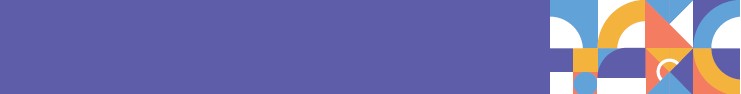  	Список тематической литературы 1. Адамчик, В. В. Русское искусство: более 2000 цветных иллюстраций / В. В. Адамчик; М.В. Адамчик. – М.: АСТ; Минск: Харвест, 2005. – 352 с.: ил. (Все шедевры). Азбука русской живописи / автор Л. Жукова; руков. проекта Н. Астахова. – М.: «Белый город», 2008. – [б/с.]: ил. – (Моя первая книга).  Алленов, М. М. История русского искусства. Русское искусство XVIII - XX века: Т.2 / М. М. Алленов; Л.И. Лифшиц; ред. А. Астахова. – М.: Белый город, 2008. – 504с.: ил.  Берстенёва, Е. В. Кукольный сундучок: Традиционная народная кукла своими руками / Е. В. Берстенёва; Н.В. Догаева. – М.: Белый город, 2011. – 112с.: ил. – (Моя первая книга). Болтон, Р. Живопись: от первобытного искусства до XXI века / Р. Болтон; предисл. М. Коллингса; пер. Н. Мироновой. – М.: Эксмо, 2007. – 320с.: ил. – (Шедевры мирового искусства). Бурдейный, М. А. Искусство керамики [Текст] / М. А. Бурдейный. – М.: Профиздат, 2005. – 104 с.: ил. – (Ремесло и рукоделие). Великие россияне: Биографическая библиотека Федора Павленкова: писатели, художники, учёные, полководцы, государственные, церковные и общественные деятели. – М.: ОЛМА Пресс, 2003. – 640 с.: ил. Величко, Н. К. Русская роспись: Техника. Приемы. Изделия: энциклопедия / Н. К. Величко. – М.: АСТ - ПРЕСС КНИГА, 2011. – 224 с.: ил. (Золотая библиотека увлечений). Вся история искусства: Живопись, архитектура, скульптура, декоративное искусство. / пер с итал. Т.М. Котельниковой. – М.: АСТ: Астрель, 2007. – 416с.: ил. Губарев, М. В. 100 великих шедевров изобразительного искусства / М. В. Губарев; А. Ю. Низовский. – М.: Вече, 2006. – 480с.: ил. – (Золотая коллекция «100 великих»). Ионина, Н. А. 100 великих картин / Н. А. Ионина. - М.: Вече, 2007. – 512 с. : ил. – (Золотая коллекция «100 великих»). Каштанов, Ю. Е. Русский костюм. С Древней Руси до наших дней / Ю. Е. Каштанов; худож. Ю. Каштанов. – М.: Белый город, 2009. – 48 с.: ил. – (История России).  Клиентов, А. Е. Народные промыслы / А. Е. Клиентов. – М.: Белый город, 2006. – 48с.: ил. – (История России). Ладвинская, А. А. Жизнь выдающихся людей. 70 знаменитых художников: Судьба и творчество / А. А. Ладвинская. – Ростов н/Д.: Феникс; Донецк: Кредо, 2007. – 448с.: ил. – (Энциклопедии для всех). Мастера мировой живописи XIX-XX века: энциклопедия мирового искусства / авт. Е.М. Алленова, М. М. Алленов, Ю.А. Астахов и др.; под ред. Е.Д. Федотовой. – М.: Белый город, 2005. – 528с.: ил. Мировая художественная культура ХIХ век: Изобразительное искусство, музыка и театр / Е.П. Львова, Д.В. Сарабьянов, Е.А. Борисова и др. СПб.: Питер, 2008. – 464 с.: ил. +CD. Орнамент всех времен и стилей в 2 т.: Т.1.: Античное искусство, искусство Азии, средние века / пер. с фр. Б.В. Павлова; гл. ред. Т.И. Хлебникова. – М.: Арт-Родник, 2008. – 102 с.: ил. Орнамент всех времен и стилей в 2 т.: Т.2.: Средневековое искусство, ренессанс, XVII-XIX века / пер. с фр. Б.В. Павлова; гл. ред. Т.И. Хлебникова. М.: Арт-Родник, 2008. – 222с.: ил. Петродворец / автор-сост. Е.А. Конькова. – М.: Вече, 2009. – 240 с.: ил. – (ЮНЕСКО. Памятники всемирного наследия). Порудоминский, В. И. Моя первая Третьяковка: Рассказы о русских художниках / В. И. Порудоминский. – М.: ОЛМА Медиа Групп; Русское энциклопедическое товарищество, 2009. – 192 с.: ил. – (Детский музей). Прекрасное – своими руками: Народные художественные ремёсла / сост. С. Газарян. – М.: Детская литература, 1987. – 160 с. – (Библиотека для родителей).  Русские усадьбы / ред. группа: М. Аксенова, О. Елисеева, Т. Евсеева. М. : Мир энциклопедий Аванта+: Астрель, 2008. – 184с.: ил. Русское искусство и архитектура / авт.-сост. М.В. Адамчик. – Минск: Харвест, 2009. – 608с.: ил. 100 великих художников: Зарубежные мастера / авт.-сост. Л. М. Жукова. – М.: Белый город, 2006. – 48с.: ил. 100 великих скульпторов / сост. С.А. Мусский. – М.: Вече, 2007. – 480с.: ил. – (100 великих). Самин, Д.К. 100 великих архитекторов / Д. К. Самин. – М.: Вече, 2003. – 592 с.6 ил. – (100 великих). Сергеев, А.А. Русские живописцы / А. А. Сергеев. – М.: Белый город, 2008. – 48с. – (История России). Соколова, Н. Д. Русский музей – детям: Беседы об изобразительном искусстве: учеб. пособие / Н. Д. Соколова. – СПб.: «ДЕТГИЗ-Лицей», 2003. – 224 с. Соколова, С. В. Праздник оригами: Открытки, письма, сувениры / С. В. Соколова. – М.: Эксмо; СПб.: Домино, 2008. – 352с.: ил. – (Академия «Умелые руки»). Сокровища России / авт.-сост. В.Н. Сингаевский. – М.: Астрель; СПб.: Полигон, 2011. –192 с. : ил. Ушакова, О.Д. Великие скульпторы: справочник школьника / О. Д. Ушакова. –  СПб.: ИД «Литера», 2006. – 96с.: ил.  Федотов, Г. Большая энциклопедия ремесел / Г. Федотов. – М.: Эксмо, 2009. – 608с.: ил. Хворостов, А. С. Мастерим вместе с папой / А. С. Хворостов; С.Н. Новиков. – М.: Просвещение, 1991. – 128с.: ил. – (Основы художественного ремесла). Шуази, О. Мировая архитектура: История. Стили. Направления / О. Шуази; пер. с фр. Н.С. Курдюковой, Е.Г. Денисовой. – М.: Эксмо, 2010. – 544с.: ил. – (Библиотека Мирового искусства). Шедевры мировой архитектуры / ред. группа: М. Аксенова, О. Елисеева, Д. Володихин и др. – М.: Мир энциклопедий Аванта+: Астрель, 2007. – 184с.: ил. – (Самые красивые и знаменитые). Я познаю мир. Великие художники: Детская энциклопедия / автор И.А. Андрианова; худож. О. А. Васильев. – М.: АСТ: Астрель, 2005. – 400 с.: ил. – (Справочные издания). Список электронных (интернет) ресурсов Приложение 1 Календарь для всех. Октябрь Рубрика #КалендарьPRO6 https://pro.culture.ru/blog/561  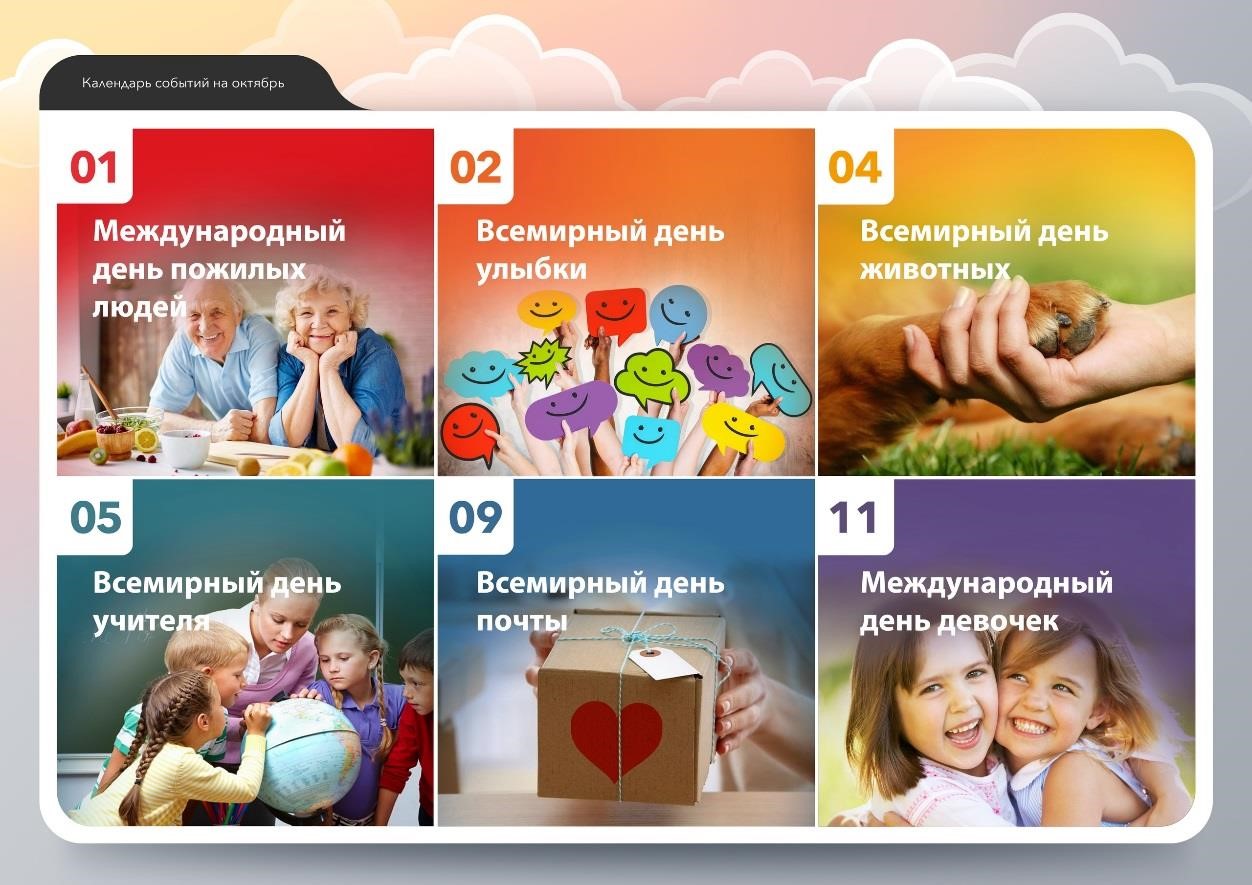 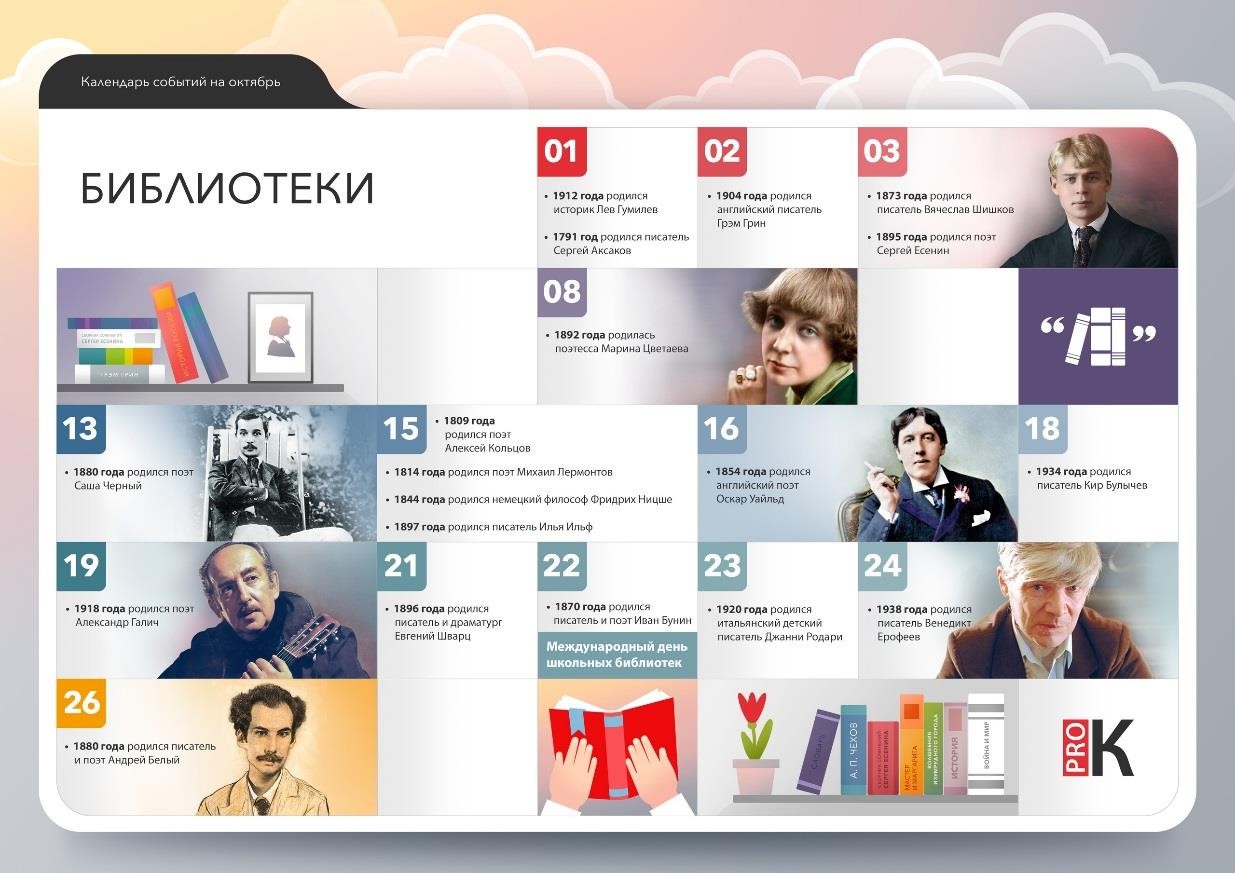                                                                             Приложение 2 Памятка «Правила поведения в культурных учреждениях» Как нужно вести себя в театре  Перед посещением театра желательно прочитать пьесу, которая будет ставиться, собрать информацию об авторе, времени написания, историческом периоде, в котором было создано это произведение.  Если вы сидите далеко от сцены, то лучше взять бинокль.  Если вы приболели, то посещать театр не рекомендуется. Во-первых, по причине возможности заражения остальных в месте массового скопления людей. А во-вторых, и для театра это более важно: чтобы не мешать кашлем воспринимать пьесу остальным людям. Внешний вид Одежда. Форма одежды – торжественная, не повседневная. Но вечерний туалет и украшения можно одевать только в оперу. В филармонию и драматический театр одежда должна быть более академичной. Прическа. Главное требование к прическе в театре – ее размер в высоту, она не должна загораживать обзор зрителям сзади.  Сумки. Сумочки, которые берут с собой на места должны быть небольшого размера, чтобы не создавать неудобств себе и соседям. Поведение Приходить в театр необходимо заранее, чтобы успеть раздеться, привести себя в порядок и занять места до третьего звонка. Если вы пришли после того, как в зале погас свет, то нужно пройти на балкон или бельэтаж, независимо от места в билете. В случае отсутствия там свободных мест, придется стоять у двери до антракта. Но в этом правиле есть исключение, существует место, куда можно заходить и выходить тогда, когда удобно – это ложа. В случае, если место, указанное в вашем билете занято, надо обратиться к дежурному по залу. Считается неприличным разглядывание в бинокль зрителей, одалживание бинокля у кого-то из зрителей, рассказ о содержании пьесы соседям. На свое место необходимо идти лицом к тем, кто уже сидит на этом же ряду. Просить прощения не следует, поскольку вины зрителя в том, что кто-то пришел чуть раньше нет. Если расстояние между креслом и передним рядом небольшое, то тем, кто сидит в этом ряду (кроме женщин) необходимо вставать, когда кто-то проходит. Если вы увидели знакомых, то здороваться с ними следует только, если они находятся близко, в остальных случаях достаточно поклониться. Издавать посторонние звуки после начала спектакля запрещено. Исключения – аплодисменты, в опере, кроме того, крики «браво». Уйти из театра до конца пьесы можно только во время антракта. После окончания спектакля уходить следует после того, как сцену покинули актеры. Мужчина и женщина При входе в театр мужчине не следует пропускать женщину вперед, он должен показать билеты. При проходе на места мужчина также не пропускает женщину. При нежелании женщины выходить в антракте, мужчина должен остаться с ней. Как нужно вести себя на концерте (симфонической музыки) Тут приняты ровно те же правила, что и в театре за небольшими и несущественными различиями, например, еще более строгое отношение к шуму. Как надо вести себя в кино Кинотеатр – самое свободное в смысле количества правил заведение. Допустимо ничего не знать ни об авторе фильма, ни о произведении. Даже верхнюю одежду можно брать с собой в зал. Допустимо уходить до окончания фильма. Лишь на фестивалях и специальных кинематографических мероприятиях действуют театральные правила поведения. 3«Культурный дневник младшего школьника» Виды заданий раздела «Приглашение к чтению» 	Задание1. 	Знаешь 	ли 	ты, 	как 	называется 	твой 	родной 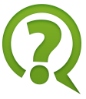 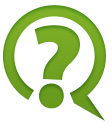 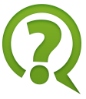 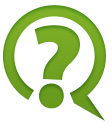 край?_________________________________________________________ Задание 2. Какие изображения относятся к твоему родному краю? Здесь размещаются фото разных регионов России, на одном из которых изображен регион младшего школьника.  Задание 3. Запиши название региона: республики или области, или края, или автономного округа, в котором ты живёшь.  Ответ: _______________________________________________________ Как называется главный город твоего региона?  Ответ: _______________________________________________________ Задание 4. Какие известные писатели, поэты живут или жили в твоём регионе? Напиши об одном из известных тебе писателе, поэте. Чем он 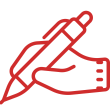 прославил свой регион?  Ответ:_____________________________________________________________ __________________________________________________________________ __________________________________________________________________ __________________________________________________________________  Задание 5. Какие произведения писателей (поэтов)-земляков ты читал? Напиши об одном из произведений. Чем оно тебе 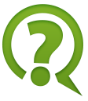 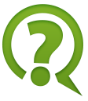 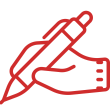 понравилось?  Ответ:_______________________________________________________________________________________________________________________________ Приложение 4 «Культурный дневник школьника. 5-8 классы» Виды заданий раздела «Книг заветные страницы»  Задание 1. Какие библиотеки есть в твоем городе? Что ты знаешь об истории их создания? 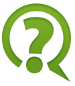 Ответ:_______________________________________________________________________________________________________________________________ _______________________________________________________________________________________________________________________________  Задание 2. На каких библиотечных, книжных мероприятиях, выставках тебе удалось побывать? Задание 3. Какую книгу ты порекомендуешь одноклассникам (укажи автора, название)? Что в ней тебя впечатлило, удивило, потрясло?  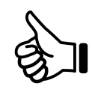 Ответ:_____________________________________________________________________________________________________________________________________________________________________________________________________________________________________________________________________________________________________________________________________ Задание 4. Какую книгу, по-твоему, лучше воспринимает современный человек: бумажную, электронную книгу, аудиокнигу? Поясни свой ответ. 5«Культурный дневник школьника. 5 8 классы» Виды заданий раздела «Путешествие в мир искусства» Задание 1. Нарисуй на листе бумаги схему запомнившейся тебе экспозиции художественного музея. На схеме пронумеруй ее элементы. Сфотографируй рисунок и помести фотографию в дневник. Подготовь краткую подпись к каждому элементу схемы экспозиции. ______________________________________________________________________________________________________________________________________________________________________________________________________ 1.________________ 2.________________ 3.________________ 4. ________________       5. и т.д. Задание 2. Какое произведение искусства тебе понравилось? Напиши свои впечатления. 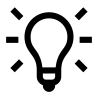 ____________________________________________________________________________________________________________________________________ __________________________________________________________________ ____________________________________________________________________________________________________________________________________  Задание 3.  Выполни тест. 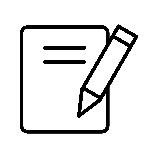 В переводе «декор» означает:  а) орнамент; б) искусство; в) украшение.  Что относится к произведениям декоративно-прикладного искусства?  а) картины б) иллюстрации; в) игрушки. Какому народному промыслу соответствует роспись по металлу, в котором букет – основной мотив?  а) Хохлома; б) Филимоново; в) Жостово. Вид изобразительного искусства, основным способом изображения в котором есть цвет:  а) живопись; б) графика; в) декоративно-прикладное искусство.  Вид изобразительного искусства, включающий рисунок и основанные на искусстве рисунка печатные изображения:  а) живопись; б) графика; в) декоративно-прикладное искусство.  Вид изобразительного искусства произведения которого имеют трехмерный объем:  а) живопись; б) скульптура; в) графика;  Жанр изобразительного искусства в котором изображают события повседневной жизни:  а) анималистический; б) бытовой; в) батальный.  Жанр изобразительного искусства посвященный темам войны, битв, походов и эпизодов военной жизни:  а) бытовой; б) анималистический; в) батальный. В анималистическом жанре изображают:  а) боевые сражения; б) животных; в) природу.  Этот жанр включает произведения на тему большого общественного звучания, отражающие значительные для истории народа события:  а) исторический; б) батальный; в) бытовой.  Жанр изобразительного искусства, в котором изображают природу:  а) пейзаж; б) натюрморт; в) скульптура. Задание 4. Узнай картину. Перед Вами фото картин художников, чья жизнь связана с регионом. Назовите имя художника и найдите картину, которую он написал. 6«Культурный дневник школьника. 5 8 классы» Виды заданий раздела «В мире архитектуры» Задание 1. Сфотографируй понравившееся тебе архитектурное сооружение своего города или другого города, в котором ты бывал и 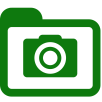 размести здесь фотографию. Задание 2. Чем привлекательно, чем запоминается это архитектурное сооружение? Опиши свои впечатления. ____________________________________________________________________________________________________________________________________ ________________________________________________________________________________________________________________________________________________________________________________________________________________________________________________________________________ __________________________________________________________________ ____________________________________________________________________________________________________________________________________ Задание 3. Составь маршрут передвижения по городу (селу) к этому архитектурному сооружению. 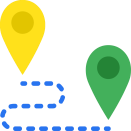 Начало маршрута:____________________________________________ ____________________________________________________________ ____________________________________________________________ ____________________________________________________________ Окончание маршрута. _________________________________________ Задание 4. Нарисуй на листе бумаги архитектурное сооружение будущего. Сфотографируй рисунок и внеси его в дневник. 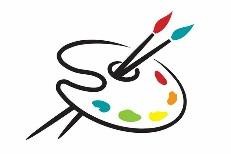 Опиши, для чего оно предназначено, как будет называться. __________________________________________________________________ ____________________________________________________________________________________________________________________________________ __________________________________________________________________________________________________________________________________________________________________________________________________________________________________________________________________________________________________________________________________________ 7«Культурный дневник школьника. 5 8 классы»Виды заданий раздела «Музыкальная шкатулка» Задание 1. Сделай фоторепортаж на одну из тем: «Моя любимая музыка», «Мой любимый композитор», «Самое запомнившееся музыкальное событие». А может быть, ты сам придумаешь тему?   ______________________    _____________________      _________________   ______________________    _____________________      _________________   ______________________    _____________________      _________________ Приложение 8 «Культурный дневник старшеклассника. 9-11 классы» Виды заданий раздела «Театральная академия» Задание 1.  Вспомни, какой спектакль (балет, опера, оперетта) произвел на тебя самое сильное впечатление. Почему? Что особенно тебя впечатлило: игра актеров, музыка, декорации, сюжет? 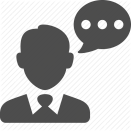 ____________________________________________________________________________________________________________________________________ ________________________________________________________________________________________________________________________________________________________________________________________________________________________________________________________________________ Задание 2. Если бы тебе представилась возможность выбрать: быть сценаристом, режиссером, актером, костюмером или композитором 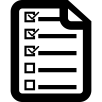 спектакля, что бы ты выбрал ? Почему? Что бы ты для этого спектакля написал (поставил, сыграл, сшил, сочинил)? Как? При помощи кого (чего)? ______________________________________________________________________________________________________________________________________________________________________________________________________ ____________________________________________________________________________________________________________________________________ ____________________________________________________________________________________________________________________________________ ____________________________________________________________________________________________________________________________________ 82 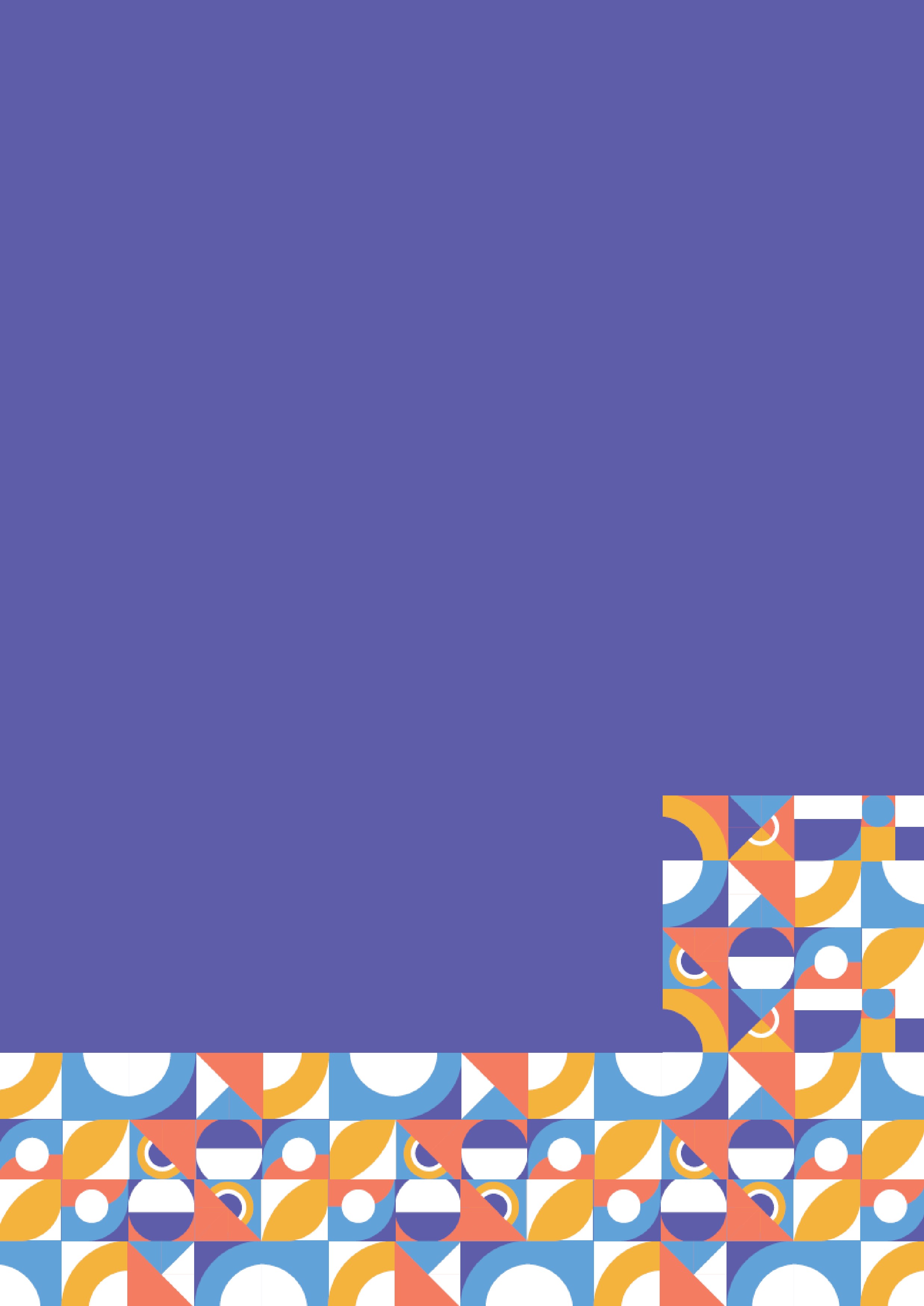 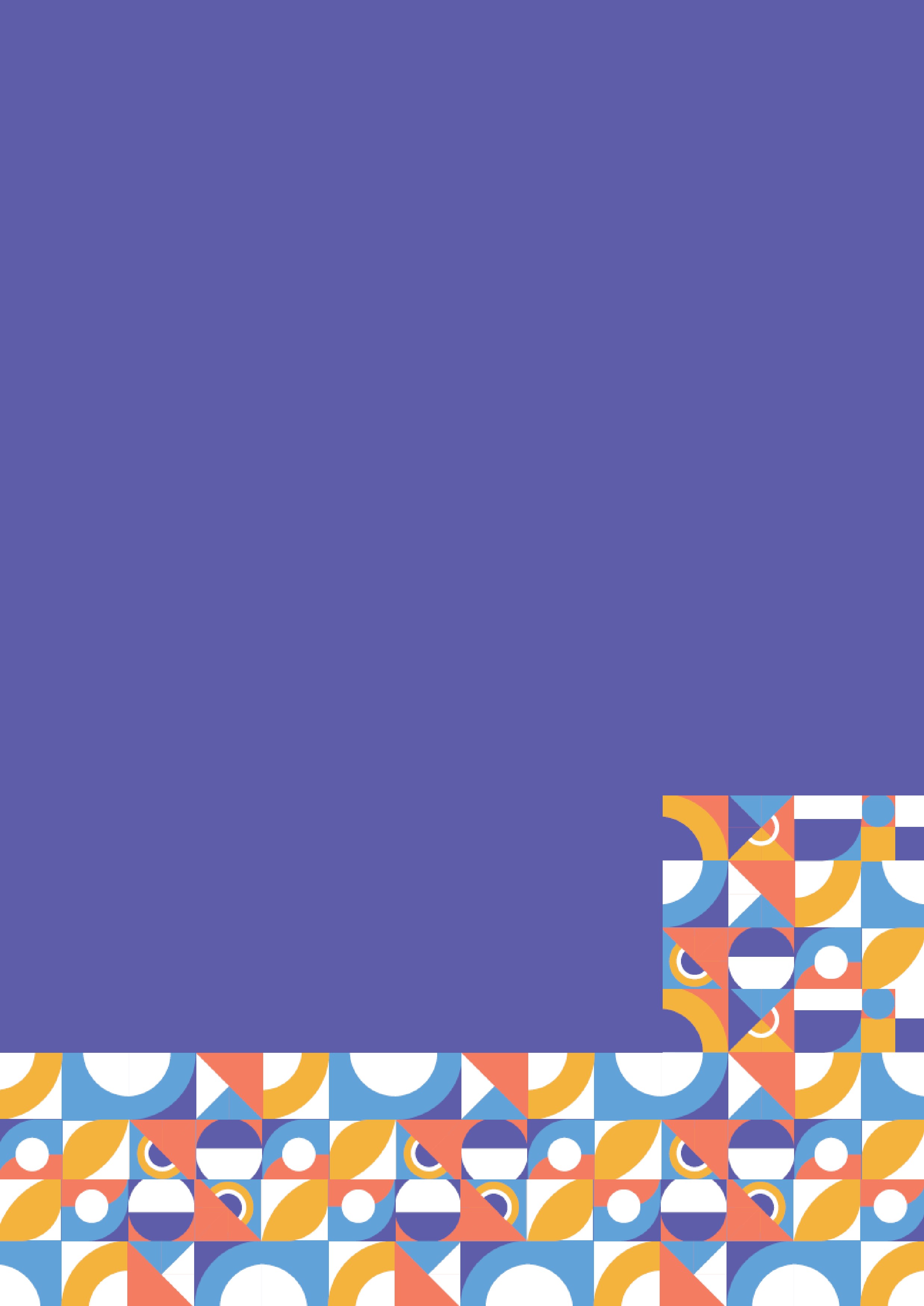 Раздел 1.  Методические рекомендации по разработке печатной и электронной версии рабочей тетради «Культурный 	дневник школьника» Раздел 2. Методические рекомендации разработке «Культурный школьника» по сайта дневник Раздел 3.  Методические рекомендации по разработке программы занятий по внеурочной деятельности в течение учебного года – «Культурный 	дневник школьника» Для обучающихся 1-4 классов 	– «Культурный дневник младшего школьника» Для обучающихся 5-8 классов 	– «Культурный дневник школьника. 5-8 классы» Для обучающихся 9-11 классов 	– «Культурный дневник старшеклассника. 9-11 классы» Первый 	блок «Культпоход» («Культурная суббота») – Второй 	блок 	– «Культурный 	клуб» («Культурного 	дневника школьника») Третий 	блок 	– «Цифровая культура Разделы 1-4 классы 5-8 классы 9-11 классы Литература «Приглашение к чтению» «Книг 	заветные страницы» «КнигоСфера Изобразительное  искусство «Волшебный мир искусства» «Путешествие в мир искусства (картинную галерею)» «Симфония красок» Архитектура 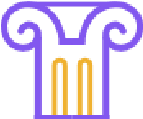 «Чудеса архитектуры» «В 	мире архитектуры» «Архитектура и архитекторы» Музыка 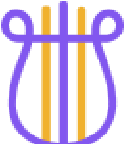 «Музыкальное Зазеркалье» «Музыкальная шкатулка» «Музыкальный вернисаж» Театр «Театральные встречи» «Его 	величество театр» «Театральная академия» Кинематограф 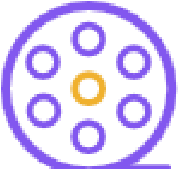 «Этот удивительный мир кино» «Детская кинолаборатория» «Киноклуб «Синема» Народная культура «В 	мире народного фольклора» «Народные обычаи и традиции моего края» «Культурноисторический клуб 	Веков связующая нить» Национальная электронная библиотека 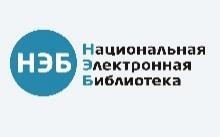 	Просмотр записей 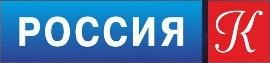 на телеканале «Культура», организация встреч с писателями; просмотр литературных экранизаций на телеканале «Культура» 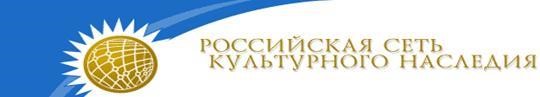  «Российская 	сеть 	культурного наследия»  Культура России 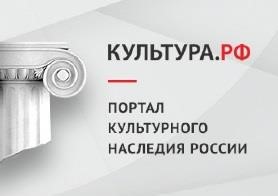 Создание литературных Интернетклубов/блогов – для 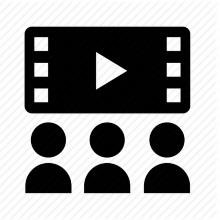 группы 9-11 классов;                      просмотр телемостов авторов с издательствами Использование информационного портала 	РГДБ 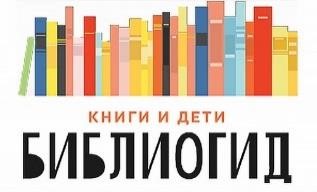 «Библиогид» (знакомство с книгами, писателями, календарь памятных дат и др.) Символы для обозначения задания Вид деятельности Для выполнения такого задания необходимо сфотографировать понравившееся сооружение, скульптуру, памятник природы и поместить фотографию в предложенной рамке-паспарту Выполнение данного задания предполагает описание школьником своих впечатлений, чувств, мыслей от увиденного, услышанного, обсужденного, прочитанного и т.п., а также рассказов о культурных событиях, памятниках культуры Задание такого рода дает возможность школьнику составить маршрут от своего дома или места нахождения к какому-либо объекту культуры, истории, природы и пр. (с указанием основных пунктов передвижения) 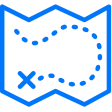 Выполнение такого задания предполагает продумывание школьником увлекательного маршрутаквеста для своих одноклассников по поиску какоголибо памятника архитектуры, скульптуры, природы на основе предложенного в «Культурном дневнике школьника» алгоритма  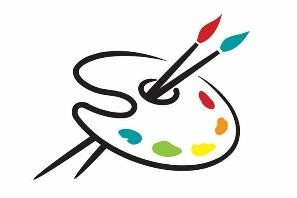 Выполнение подобного задания предполагает продумывание сюжета, композиции будущего рисунка и создание его в специально отведенном поле 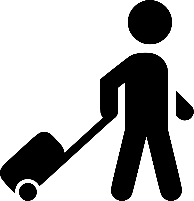 Данного типа задания ориентируют школьника на совершение путешествия (реального или виртуального путешествия) к какому-либо объекту и краткое его описание Такой разновидности задания нацеливают на размышления о каком-либо спектакле, книге, памятнике, его истории, предназначении,  на составление краткого рассказа  о нем 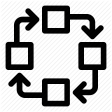 Такие задания направлены на создание описания экспозиций музеев, выставок, на составления названия основных элементов Выполнение таких заданий предполагает выстраивание обучающимся логических связей между собственными впечатлениями от увиденного, услышанного, прочитанного и причинами, вызвавшими такие чувства, мысли и образы 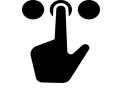 Задания такого рода создают для школьника ситуацию выбора роли, действия, деятельности и описание способов их реализации 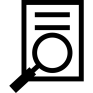 Такое задание ориентирует на проведение исследования в рамках постановки проблемы, гипотезы и проверки выдвинутого предположения 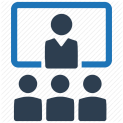 Такие задания направляют деятельность школьника на создание презентации, газеты, альбома, буклета по выбранной теме, а также на обсуждение предложенной в них информации 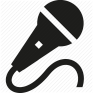 Такие задания позволяют школьнику продумать вопросы для интервью по предложенной схеме Задания такого рода предполагают ответ школьника по поставленный вопрос Задания, цель которых состоит в составлении школьником плана литературного, музыкального или какого-либо еще произведения 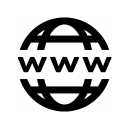 Задание такого вида ориентирует школьника на работу в сети Интернет по поиску необходимой информации о деятельности художников, скульпторов, архитекторов, дизайнеров и пр. и помещение этой информации на страницах «Культурного дневника школьника» 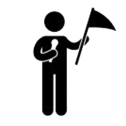 Задание подобного характера предлагает школьнику реализовать роль экскурсовода по интересным и памятным местам, экспозициям 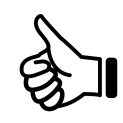 Задание направлено на написание школьником рекомендаций одноклассникам прочитать понравившуюся ему книгу, посетить заинтересовавший его спектакль, выставку, музей 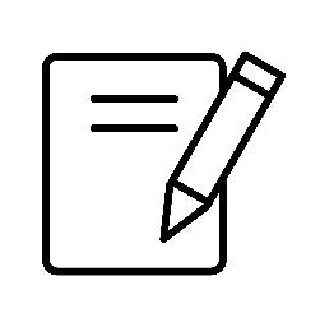 Задание направлено на выполнение школьником теста с выбором ответов Примерная тематика Варианты мероприятий/творческих заданий Теория.  До 	посещения 	музея 	писателя (литературного 	музея) 	педагог знакомит с жизнью и творчеством писателя, давая ученикам задания для самостоятельной работы: 1. 	найти 	и 	прочитать 	одно произведение писателя; Рассказ педагога о писателе (поэте) и его произведениях (чем они интересны, на что обратить внимание при чтении); чтение книги автора по ролям; театральные постановки по литературным произведениям; конкурсы чтецов (стихи и проза); подготовить интересные вопросы для экскурсовода (вариант – «Что бы я хотел спросить у писателя»); выучить отрывок из произведения писателя для конкурса чтецов. Посещение 	музея 	писателя (литературного музея).  В музее проводится экскурсия и конкурс чтецов с награждением победителей. встреча с писателями, художниками, издателями; конкурс рисунков/поделок на тему произведений;  лекции (возможно в форме игр, квестов) по истории книгопечатания, письменности; игры по литературным произведениям (шарады, викторины, костюмированные вечера с  книжными героями); школьный радиотеатр с возможностью трансляций на переменах отрывков из произведений (читают дети); 9.  рекламный ролик книги. Варианты самостоятельного творчества: рисование (лепка, поделки) на тему произведений. Примерная тематика Варианты мероприятий/творческих заданий «Мир музея» – знакомство с основными понятиями: «музей», «экспонат», «коллекция», правилами поведения в музее, способами освоения музейного пространства и произведения искусства. «Знакомьтесь – музей!» – какие бывают музеи, знакомство с видами «Искусство вокруг» – встречи с художниками-иллюстраторами, художниками промышленной графики (плакаты, открытки, реклама, деньги, марки), художниками-дизайнерами (интерьер, мода, автомобили, мебель), художниками музеев (художественные, краеведческие, мемориальные, музыкальные, литературные, театральные, музеи-заповедники, естественно-научные, технические); знакомство с первыми музеями России; музей моего края (знакомство с музеями региона, города, села). «Если видишь на картине…» – знакомство с основными жанрами изобразительного искусства: пейзаж, портрет, натюрморт. «Давным-давно» – знакомство со сказочными образами и сюжетами, мифами, легендами и их героями в изобразительном искусстве. «Краски родной природы» – знакомство с цветом и освещением на примере смены времен года и времени суток средствами пейзажной живописи. «Виртуальный музей» – знакомство с экспозициями ведущих художественных музеев на местах посредством сети Интернет. декораторами, 	художникамимультипликаторами. «Собираем картину» – школьники группами собирают пазл-репродукцию картины, выбранную экспертом-куратором. Выигрывает группа, которая соберет пазл первой. «Найди 10 отличий» – школьники сравнивают два изображения – репродукции картины и находят «лишние» или отсутствующие детали (индивидуальное задание). «Сказка – ложь» – конкурс на лучшую придуманную сказку по сюжету картины. «МультМуз» – просмотр мультфильмов, связанных с музеем и изобразительным искусством («Опять двойка», «Происшествие в музее», «Пластилиновая ворона», «Случай с художником», «Черный квадрат»). «Все в сад» – квест-игра, посвященная парковой скульптуре. Примерная тематика Варианты мероприятий/             творческих заданий «Мир архитектуры» – знакомство с историческим центром города, интересными строениями, освоение основных понятий: «Этно» – посещение этнографических и археологических музеев (музеевзаповедников) с целью ознакомления с архитектурой, «архитектура» (русского синонима «зодчество»), «архитектурный образ», «архитектурный стиль», а также знакомство с правилами поведения в музеях, статус которых часто имеют памятники архитектуры, в исторических интерьерах, в (или у) промышленных зданиях, инженерно-архитектурных сооружениях.  Приобретение навыка воспринимать произведения архитектуры, видеть признаки архитектурного стиля в фасадном декоре зданий, элементах украшения интерьеров. «Культуры «деревянные», культуры «каменные» – школьники знакомятся с русским зодчеством, как культурой изначально деревянного строительства. «Взгляд из дома. История» – занятие посвящено садовопарковым стилям. Школьники знакомятся по историческим примерам с французским регулярным парковым стилем, английским пейзажным стилем, восточным садом и т.д. культурой и традициями народов Российской Федерации. «Все в сад!» – экскурсия в городской парк (сквер, сад) или на территорию старинной усадьбы с рассказом об элементах того или иного садовопаркового стиля. «Архитектура в мультипликации» – просмотр мультфильмов, в которых воссозданы особенности архитектуры, возникшей в контексте различных культур («Халиф-аист» 1981г., «Золотая антилопа» 1954г., «Сказка о рыбаке и рыбке» 1950г. (к занятию «Культурного клуба», знакомящего младших школьников с национальными особенностями архитектуры в рамках темы «Культуры «деревянные», культуры  «каменные»). «Всякая изба своей крышей крыта» – школьники рисуют квадрат-план избы и ищут место для пятой стены (в избепятистенке), исходя из соображений целесообразности и удобства проживания — одной из основных задач архитектуры и строительства. Затем ребята в виде аппликации могут собирать изображение избы, узнавая и запоминая при этом названия архитектурных элементов: фундамент (колоды или столбы), сруб, завалинка, конёк (князёк), кровля из тёса или дранки, слюдяное или затянутое бычьим пузырём окошко и т. д. Школьники также знакомятся с понятиями «изба чёрная» и «изба белая», изба «брусом», изба «кошелем», изба «гоголем» (или «сапогом»). Занятие направлено на формирование чувства личной причастности к родной культуре. Примерная тематика Варианты мероприятий/             творческих заданий Знакомство с типами музыкальных площадок: оперный/балетный театр с оркестровой ямой; большой концертный зал с естественной акустикой; камерный концертный зал. Знакомство 	с 	солирующими инструментами (внешний вид, на- звания, звучание). Подбор иллюстраций к прослушанным произведениям. Определение, какой из двух-трех прослушанных отрывков соответствует обсуждаемому герою/образу (эпическому, лирическому, фантастическому и т.п.) Подбор 	музыки 	к 	картинам, фотографиям по теме занятия. Подбор музыки к стихотворению или литературному отрывку по теме занятия. Примерная тематика Варианты мероприятий/творческих заданий Посещение спектакля театра кукол данного региона РФ. Посещение сопровождается рассказом эксперта-куратора о Совместная разработка и изготовление эмблемы театрального клуба (возможна реализация в виде эскиза логотипа, нашивки, значка, галстука или ленты и театре, об этикете посещения театра, о том, что такое быть зрителем. «Театральные ремесла» – знакомство с художниками театра (по изготовлению кукол, костюмов, декораций и иного художественного оформления спектаклей) в зависимости от регионального компонента и наличия данных специалистов. «Театр – дом для всех искусств, или Из каких видов искусств состоит театр?» – Какие виды искусств существуют? Каков результат творческой деятельности в каждом виде искусства (текст, изображение, музыкальное произведение, спектакль и т.д.)? Что такое синтез искусств? «Какие театры бывают?» – виды театров: драматический, музыкальный, оперы и балета, театр кукол и др. Что такое «язык» спектакля? На каком «языке» с нами говорят балет, театр кукол, драматический и другие театры? Кто работает в театре? Как устроен театр города (региона), и кто в нем работает? др.). При отсутствии в регионе соответствующего требованиям театра рекомендуется провести on-line экскурсию по любому театру России. «За кулисами театра» – вводная экскурсия по театру, знакомство с людьми театра, их обязанностями, машинерией сцены и художественнопостановочными цехами. Возможно присутствие учащихся за кулисами во время спектакля, наблюдение как «ведут» спектакль разные службы. «Оживи персонаж» – чем литературный персонаж книги отличается от образа на сцене? Читкаразбор прозаического произведения экспертом-куратором, возможно – актерами театра, итоговое задание: написать вымышленный монолог своего героя.   «Своими словами. Как описать спектакль» – конкурс на лучший интернет-отзыв о спектакле (по итогам любого просмотренного спектакля). Примерная тематика Варианты мероприятий/             творческих заданий 1. Теория. До посещения «площадки» (например, во время пути) педагог рассказывает вводную часть: • знакомство с видами кино (игровое, документальное, анимационное, к/м, п/м, телефильм/сериал, телепередача); • знакомство с историей и технологиями кино (когда появилось кино, кто его изобрел, самый первый фильм в истории, черно-белое и цветное кино, немое и звуковое кино, 2D и 3D кино); • знакомство с киноязыком – что такое монтаж (эффект Кулешова), фильм состоит из истории, изображения и звуков, героиантигерои). 1. 	Посещение 	внешней 	площадки (выбор площадки зависит от инфраструктуры 	региона). 	На площадке школьников встречает работник-эксперт, рассказывающий о том, что и как происходит, чем он сейчас занимается, отвечающий на вопросы школьников: посещение 	местной 	кино- 	или телестудии; посещение кинофестиваля/ киновыставки / киномузея /известного места съемок (по следам героев фильма); встреча 	со 	звездой (актер/продюсер/автор известного и популярного в этой возрастной группе фильма). 2. Просмотр фильма. Обсуждение фильма (кто герой-антигерой, о чем сюжет). Примерная тематика Варианты мероприятий/творческих заданий Просмотр видеоконтента и прослушивание аудиозаписей  – знакомство с основными жанрами и национальными (региональными) формами песенного, хореографического,  инструментального 	фольклора 	и Посещение 	праздника 	или фестиваля традиционной народной культуры. Заполнение 	«Культурного дневника младшего школьника». Проведение  классного/школьного фольклорного праздника. декоративно-прикладного искусства, с обрядовыми комплексами.  Просмотр нацелен на формирование комплексных представлений о традиционной народной культуре в неразрывной связи всех ее компонентов. Включенное наблюдение. Результат: 	представление 	о 	всех составляющих события, которое может выражено в письменном виде (культурный дневник, эссе, фотоотчет). Примерная тематика Варианты мероприятий/творческих заданий Теория.  До посещения музея писателя (литературного музея) педагог знакомит с жизнью и творчеством писателя, давая ученикам задания 	для самостоятельной работы: 1. найти и прочитать однодва произведения писателя; 2. оценить творчество писателя в историческом аспекте; найти документальные фильмы о писателе; найти художественные (в т.ч. мультипликационные) фильмы по произведениям писателя; найти песни по произведениям автора; подготовить интересные вопросы для экскурсовода (вариант – «Что бы я хотел спросить у писателя»); выучить отрывок из произведения писателя для конкурса чтецов. Посещение музея.  В музее проводится экскурсия и проведение конкурса чтецов с награждением победителей. 1. Рассказ педагога о писателе (поэте) и его произведениях (чем они интересны, на что обратить внимание при чтении); 2. чтение книги автора по ролям; театральные постановки по литературным произведениям автора; конкурсы чтецов (стихи и проза); встреча с писателями, художниками, издателями; конкурс  рисунков/поделок на тему произведений; лекции (возможно в форме игр, квестов) по истории книгопечатания, письменности; 8. игры по литературным произведениям (шарады, викторины, костюмированные вечера с книжными героями); школьный радиотеатр с возможностью трансляций на переменах отрывков из произведений (читают дети); радиотрансляций 	отрывков 	из произведений (рекламный ролик книги); выпуск литературных газет и журналов; 12. литературные тематические вечера, литературные гостиные; 13. организация фан-клубов писателя или его персонажей. Варианты самостоятельного творчества: рисование (лепка, поделки) на тему произведений; подбор 	школьником 	материала 	и оформление литературного календаря; 3. создание литературной карты местности. Если нет реальных писателей и поэтов – найти  литературных персонажей (от былинно-фольклорных до авторских). «Коллаж» – составление авторской картины из деталей картин русского и зарубежного искусства. «Художники моего края» – встреча с местными художниками, которые могут провести мастер-класс или поделиться положительным опытом своей профессии. «История одной картины» – конкурс на лучшую вымышленную историю, связанную с сюжетом картины или ее автором. «Сходство есть!» – квест-игра, в которой участники подбирают сюжетные аналогии между картиной (скульптурой) и литературным фильмом (мультфильмом), спектаклем. «МузКом» –  конкурс комиксов. Школьник придумывает историю о художественном музее и оформляет его в виде комикса. Форма исполнения – рисунок, компьютерная графика, фотография, другое. Примерная тематика Варианты мероприятий/                  творческих заданий «Музей и коллекционер» – знакомство школьников с процессом поступления предметов изобразительного искусства в музей; понимание роли коллекционера для мирового культурного наследия: кто эти люди, что они собирают и почему дарят свои коллекции музеям. «В мастерской художника» – встреча в музее с художником (скульптором), знакомство с современным искусством, инструментами художника (скульптора), материалами создания картины (скульптуры). «Как лечить картины» – посещение реставрационных мастерских, где школьники познакомятся с профессией реставратора, увидят, насколько сложный и трудоемкий процесс реставрации произведений искусства  «Детский мир» – школьники узнают самих себя, знакомясь с портретами, жанровыми сценами, изображающих мир детства, увидят отношение художника к детям в разное историческое время. «Война и мир» – знакомство школьников в музее с батальным и историческим жанрами в изобразительном искусстве.  «Что ни страница, то слон, то львица» – знакомство в музее с анималистической живописью. «Виртуальный музей» – знакомство с экспозициями ведущих художественных музеев на местах посредством сети Интернет. и поймут, как важно бережно относится к культурным ценностям. «Я - антиквар» – школьник самостоятельно выбирает картину и определяет: что изображено (название города, конкретное место, памятники, какое событие, что делают персонажи, во что они одеты, какое историческое время изображено, как называются предметы интерьера и т.п.). «Угадай художника» – школьники по случайной репродукции картины (скульптуры) определяют по почерку имя художника (скульптора). Играть можно группами, парами, всем классом. Кто угадывает – продолжает игру. Рекомендуется подбирать картины, с которыми ученики были ознакомлены. «Селфи в музее» – конкурс фотографии. Школьник в музее делает фотографию рядом с понравившимся экспонатом, выкладывает в соцсети с хештегом #культпоходвмузей. В конце месяца подводятся итоги, выигрывает тот, кто набрал больше лайков за публикацию. «Ожившие картины» – флешмоб по воспроизведению пластическими и звуковыми средствами картины или скульптурной композиции. В акции принимают участие все классы школы. «Школьный музей» – создание виртуального школьного музея. Примерная тематика Варианты мероприятий/                 творческих заданий «Функция – конструкция - форма» – знакомство с основными составляющими архитектурного произведения при посещении интересных с архитектурной точки зрения мест. Школьники узнают, что архитектурные сооружения создают, руководствуясь не только их функциональным назначением, но и стремлением создать выразительный архитектурный образ. «Лицо города» – знакомство с мировыми архитектурными достопримечательностями и их функциональным назначением. «Архитектурные стили» – знакомство школьников с архитектурными стилями, развитие навыков различия архитектурных стилей. «Как зарождался и рос наш город» – культпоход в исторический центр города, занятие по теме в краеведческом музее. Школьники знакомятся с  понятием градостроительства как областьюархитектуры и строительства, узнают, что в каждом городе есть главный архитектор и главный художник города, руководящие застройкой и оформлением города. «Машина времени, стоп!» – театрализованная экскурсия в историческое место, к памятнику архитектуры. Школьникам предлагается предварительно изучить историю возникновения замысла конкретного архитектурного сооружения, поиска заказчиком архитектора, трансформацию архитектурного замысла в процессе согласования проекта, замечания и пожелания заказчика, и, наконец, нахождение удобной и возможной для реализации формы строения, и разыграть этот исторический эпизод, распределив роли архитектора, заказчика, семейства заказчика, других сопутствующих исторических лиц. Занятие направлено на формирование чувства личной причастности к родной культуре. «В архитектурном бюро» («Мастерская архитектора») – встреча с архитектором на его рабочем месте – краткое освещение стадий подготовки, создания и реализации архитектурного проекта, направленное на понимание трудоёмкости процесса. «Жемчужины архитектуры» –занятие по архитектуре городов Золотого кольца. «Где эта улица, где этот дом?» – игравикторина: по снимку школьники угадывают, какое здание изображено и где оно находится. «Я – историк архитектуры» – школьникам предлагается по опубликованным материалам (или в краеведческом музее) изучить историю того или иного памятника архитектуры местного или регионального значения и представить своё исследование на культурном клубе. Направлено на расширение кругозора и знаний по истории родного края. Примерная тематика Варианты мероприятий/              творческих заданий Знакомство с музыкантами разных профессий; композитор, дирижер, исполнитель-вокалист, исполнитель-инструменталист. Знакомство с инструментами симфонического оркестра (внешний вид, названия, звучание). Подбор 	музыки 	к 	картинам, фотографиям по теме занятия. Подбор музыки к стихотворению или литературному отрывку по теме занятия. Подбор музыки для характеристики персонажа. Рассказ о самостоятельно прослушанном произведении. Примерная тематика Варианты мероприятий/творческих заданий Посещение спектакля драматического и театр юного зрителя (ТЮЗ) данного региона Российской Федерации. Посещение сопровождается рассказом эксперта-куратора о театре, об этикете посещения театра, о том, что такое быть зрителем. «Сколько авторов у спектакля?» 	– последовательность (все этапы) создания спектакля в современном театре. Исторический экскурс: обряд, как прародитель спектакля, как создавались спектакли в разные эпохи.  «Что такое сюжет» – Кто такие драматурги? Сколько всего сюжетов существует? Как в разные эпохи обыгрывались вечные сюжеты и архетипы героев. «Читаем со сцены» – исполняется вымышленный монолог героя (длит. 3-5 минут) и авторский текст (отрывок) из прозаического произведения, содержащий подробное описание этого же персонажа. Чтение монологов сопровождается последующим разбором экспертом и обсуждением учащимися. «Своими словами. Как описать спектакль» – конкурс на лучший анонс о спектакле (по итогам любого просмотренного спектакля). «Мир театра» – викторина или брейн-ринг по полученным знаниям об устройстве театра; подборка вопросов составляется на основании изученного материала. «Из персонажа в образ!» – квест по произведению; за основу берется произведение, которое использовалось ранее в практикуме «Оживи персонаж»; в квесте проверяются знания и навыки, помогающие максимально полно описать персонаж, собрать максимум информации, данной автором, и домыслить факты биографии персонажа, отсутствующие у автора, но необходимые для исполнителя. Победитель – тот, кто смог пройти все шаги квеста и превратить художественный литературный персонаж в сценический образ, применив полученные знания на практике. Примерная тематика Варианты мероприятий/               творческих заданий 1. Теория. До посещения «площадки» (например, во время пути) педагог рассказывает вводную часть: знакомство с технологией кино (какие процессы происходят в подготовительном периоде, на съемках и в постпродакшн); • знакомство с профессиями в кино 	(сценарист, 	режиссер, художник, 	оператор, композитор и звукорежиссер, актер); знакомство с историей кино и звездами (история российского и советского кино от немого до современного, история кино в регионе); знакомство с киноязыком (как сценарий превращается в постановку, как режиссер работает с актером и с другими авторами фильма, героиантигерои). Посещение внешней площадки (выбор площадки зависит от инфраструктуры региона). На площадке школьников встречает работник-эксперт, рассказывающий о том, что здесь и как происходит, чем он сейчас занимается, отвечающий на вопросы школьников: посещение местной кино- или телестудии; посещение кинофестиваля / киновыставки / киномузея / известного места съемок (по следам героев фильма); встреча 	со 	«звездой» (актер/продюсер/автор известного и популярного в этой возрастной группе фильма). Просмотр фильма. Обсуждение фильма (кто геройантигерой, о чем сюжет, конфликт в фильме, как были сняты уникальные сцены, жанр, идея). Варианты самостоятельного творчества: съемка собственного фильма. Примерная тематика Варианты мероприятий/   творческих заданий Просмотр видеоконтента и прослушивание аудиозаписей – знакомство с основными жанрами и национальными (региональными) Участие в общих интерактивных праздничных формах (коллективные игры, вождение формами песенного, хореографического, инструментального фольклора и декоративно-прикладного искусства, с обрядовыми комплексами. Просмотр нацелен на формирование комплексных представлений о традиционной народной культуре в неразрывной связи всех ее компонентов. хороводов, игра на шумовых инструментах). Примерная тематика Варианты мероприятий/                    творческих заданий Теория. До посещения музея писателя (литературного музея)  педагог знакомит с жизнью и творчеством писателя, давая ученикам задания 	для самостоятельной работы: найти и прочитать одно-два 	произведения писателя; оценить творчество писателя в историческом аспекте; найти документальные фильмы о писателе; найти художественные (в 	т.ч. мультипликационные) фильмы по произведениям писателя; найти песни по произведениям автора; найти интервью с писателем или о нем; составить литературный круг писателя (историческая эпоха); Рассказ педагога о писателе (поэте) и его произведениях (чем они интересны, на что обратить внимание при чтении); литературно-музыкальные флеш-мобы на улицах, парках, в клубах перед началом кинопоказов литературных экранизаций; театральные постановки по литературным произведениям автора;  конкурсы чтецов; встреча с писателями, художниками, издателями; лекции (возможно в форме игр, квестов) по истории книгопечатания, письменности;  игры по литературным произведениям (шарады, викторины, костюмированные вечера с книжными героями); школьный радиотеатр с возможностью трансляций на переменах отрывков из произведений (читают дети); радиотрансляций отрывков из произведений (рекламный ролик книги); выпуск литературных газет и журналов; 11. литературные тематические вечера, литературные гостиные; литературно-музыкальные 	вечера (костюмированные балы) с героями книг; организация фан-клубов писателя или его персонажей; подготовить интересные вопросы для экскурсовода (вариант – «Что бы я хотел спросить у писателя»); написать эссе о творчестве писателя для конкурса. Посещение музея. В музее проводится экскурсия и награждение победителей конкурса эссе о писателе. доклад или реферат на тему сквозного сюжета в литературе; доклад или реферат на тему зарождения и становление литературных жанров. Варианты самостоятельного творчества: 1. подбор школьником материала и оформление литературного календаря; 2. создание литературной карты местности. Если нет реальных писателей и поэтов – найти литературных персонажей (от былиннофольклорных до авторских). Примерная тематика Варианты мероприятий/  творческих заданий  «Стиль! Стиль! Стиль!» – знакомство с модой и одеждой на картинах, изображающих различные эпохи. Школьники узнают, как одевались люди разных сословий, где жили, что ели.  «О любви» – знакомство школьников с темой любви в изобразительном искусстве: любовь к Родине, природе, родителям, ребенку, богу, любовь мужчины и женщины. «Виртуальный музей» - знакомство с экспозициями «Посторонним вход разрешен!» – посещение фондохранилищ музея, знакомство с профессией хранителя музея. Школьники смогут увидеть то, что недоступно обычному посетителю, узнать об истории поступления и изучении экспонатов, о том, что каждой группе музейных предметов необходимы индивидуальные условия хранения. «День музеев» - школьники всех возрастных групп принимают участие во всероссийской акции. ведущих художественных музеев на местах посредством сети Интернет. «Ночь в музее», «Ночь искусств» – школьники 	старшего 	звена принимают участие во всероссийских акциях.  Примерная тематика Варианты мероприятий/              творческих заданий «Архитектура движения» – посещение вокзала города. Школьники узнают, что вокзалы строили, руководствуясь не только их функциональным назначением, но и стремлением создать яркий и выразительный архитектурный образ, а также изучать историю строительства крупных магистралей. «Мастер, я тебя знаю!» – знакомство с творчеством известных архитекторов, рекомендуется включить в цикл занятий освещение творчества авторов памятников архитектуры местного и регионального значения. «Архитектура – тоже летопись мира...» – освещение отечественных и мировых архитектурных  достопримечательностей различных эпох в контексте сопутствовавших их возведению «Знавал я дом: от старости стоял, казалось, он с трудом и ждал разрухи верной...» – выезды (выход) на территории исторических мест, усадебных комплексов, нуждающихся в восстановлении, с целью популяризации и приведения в порядок объектов культурного архитектурного наследия, находящихся в непосредственной близости к населенному пункту или в черте города. Направлено на понимание необходимости бережного отношения к культурным и историческим ценностям и сопричастности родной культуре. «Ночь в музее», «Ночь искусств» – старшеклассники принимают участие во всероссийских акциях. «Селфи в архитектурном контексте» – конкурс фотографии в условиях Культпохода. Школьник делает фотографию рядом с интересным архитектурным объектом, выкладывает в соцсети с хештегом #культпоход. Победившим в конкурсе считается автор исторических событий. В программу по этой теме рекомендуется включить знакомство с памятниками архитектуры местного и регионального значения. фотографии, набравшей наибольшее количество лайков за публикацию. «Взгляд из дома. Современность» – современные тенденции в садовопарковом искусстве с видеопрезентацией о необычных садах. По результатам Культурного клуба школьники могут выполнить творческое задание по созданию инсталляции в школьном дворе или саду, процитировав и расширив известную дизайнерскую идею (например, установка в саду дождевых зонтиков, производящих впечатление необычной садовой растительности) или предложив новаторскую. Примерная тематика Варианты мероприятий/творческих заданий Посещение репетиций музыкального спектакля/концерта. Посещение 	музыкального фестиваля/конкурса, 	выбор фаворита (внешний вид, название, звучание). Музыкант-исполнитель. Певческие голоса. Музыкальные инструменты. Музыкальные жанры. Создание слайд-шоу с музыкальным оформлением на заданную тему. Создание музыкально-литературной композиции на свободную тему. Музыкальное оформление видеофильма, снятого самостоятельно, переозвучивание сцены из профессионального документального, анимационного, игрового фильма. Примерная тематика Варианты мероприятий/              творческих заданий Посещение спектакля одного из театров (драматического, оперы и балета, др.) данного региона РФ. Посещение сопровождается рассказом эксперта-куратора о театре, об этикете посещения театра, о том, что такое быть зрителем. «Жанры» – какие жанры драматургии существуют, как сюжет зависит от жанра, как жанры преобразуются в зависимости от вида театра. «Образ в театре» – рассказ о том, что такое образ в художественном решении спектакля, в музыкальном решении, образ героя спектакля. Путь от  архетипического образа героя к образу всего спектакля. «Читаем со сцены» – исполняется вымышленный монолог героя (длит. 3-5 минут) и авторский текст (отрывок) из прозаического произведения, содержащий подробное описание этого же персонажа. Чтение монологов сопровождается последующим разбором экспертом и обсуждением учащимися. «Своими словами. Как описать спектакль» – конкурс на лучшую новость/рецензию о спектакле (по итогам любого просмотренного спектакля). Проведение анкетирования театрального зрителя перед спектаклем и проведение соцопроса на улицах города, анкетирование актеров театра.  «Театральная карта России». Составление данной карты сопровождается историями создания ведущих театров России. В процессе занятия учащимся представляются несколько театров на выбор эксперта-куратора, о театрах рассказывает эксперт, возможны самостоятельные доклады учащихся. Игра-навигация «Театры России» – данная игра является проверкой полученных знаний при составлении «Театральной карты России» и проверяет участников на усвоение материала по критериям: виды театров, представленность разных видов театров в регионах РФ, старейшие театры, национальные театры, театры оригинального жанра и т.д. Этот формат рассчитан на проверку эрудиции и комплексного понимания роли театра как вида искусства в России. Примерная тематика Варианты мероприятий/творческих заданий 1. Теория – до посещения «площадки» (например, во время пути) педагог рассказывает вводную часть: знакомство с историей кино и звездами (история мирового кино от немого до современного); знакомство с киноязыком (язык монтажа: крупный, средний, общий план, панорама, ручная камера, мизансцена, ритм, композиция, герои-антигерои). 1. Посещение внешней площадки (выбор площадки зависит от инфраструктуры региона). На площадке работник-эксперт, рассказывает о том, что здесь и как происходит, чем он сейчас занимается, отвечающий на вопросы школьников; посещение 	местной 	кино- 	или телестудии; посещение кинофестиваля / киновыставки / киномузея / известного места съемок (по следам героев фильма); встреча со звездой (актер/продюсер/автор известного и популярного в этой возрастной группе фильма). 2. Просмотр фильма. Обсуждение фильма (кто герой-антигерой, о чем сюжет, конфликт в фильме, как были сняты уникальные сцены, жанр, идея, как фильм соотносится с другими фильмами своей эпохи и с самой эпохой). Варианты 	самостоятельного творчества: Съемка собственного фильма. Исследование истории фильма и его авторов. Исследование персонажа - сравнить героя просмотренного классического фильма с героем современного кино, с похожими образами в других видах искусств. Примерная тематика Варианты мероприятий/творческих заданий Просмотр видеоконтента и прослушивание аудиозаписей – знакомство с основными жанрами и национальными (региональными) формами песенного, хореографического, инструментального фольклора и декоративно-прикладного искусства, с обрядовыми комплексами.  Просмотр нацелен на формирование комплексных представлений о традиционной народной культуре в неразрывной связи всех ее компонентов. Личное участие в конкурсах и фестивалях. № Роль в рабочей группе Должность сотрудника Функциональные обязанности 1. Руководитель рабочей группы (координатор проекта) Заместитель руководителя образовательной организации, курирующий 	вопросы информатизации образования Координация деятельности рабочей 	группы; подготовка и утверждение материалов для публикации на сайте 2. Администратор сайта Работник, 	принятый 	в образовательную организацию на основное место 	работы 	на должность: 	учителя, заместителя директора по информатизации, системного администратора 	или другой 	аналогичной должности и прошедший обучение администраторов сайтов в «Региональном центре инСвоевременное размещение материалов и информации на сайте; консультационная помощь сотрудникам образовательной организации в подготовке материалов в соответствии с общими требованиями к форматам файлов и оформлению страниц сайта форматизации и оценки качества образования» региона 3. Редактор  Сотрудник, 	имеющий филологическое образование Проверка и редактирование информационных материалов;  организация 	и взаимодействие с группой корреспондентов; составление 	ответов 	на сообщения 	посетителей форума Разделы на сайте Содержание наполнения раздела Инвариантная (унифицированная) часть структуры Инвариантная (унифицированная) часть структуры Культурный дневник Межведомственный 	культурно-образовательный проект «Культура для школьников» (презентация Проекта) Культурный дневник Электронная 	версия 	«Культурного 	дневника школьника» региона Новости Все события, которые происходят в регионе в рамках проекта «Культура для школьников» и «Культурного дневника школьника» региона Афиша Учреждения культуры региона Афиша Афиша мероприятий  Афиша Путеводители по достопримечательностям региона Инструкции Положение о культурно-образовательном проекте «Культурный дневник школьника» региона или Проект «Культурный дневник школьника» региона Инструкции Правила пользования сайтом «Культурный дневник школьника» региона Инструкции Соглашение на обработку персональных данных Пользователя сайта «Культурный дневник школьника» региона  Инструкции Обратная связь Педагогам Методические рекомендации по реализации межведомственного культурно-образовательного проекта «Культура для школьников» Педагогам Методические рекомендации по реализации культурно-образовательного проекта «Культурный дневник школьника» региона Педагогам Мониторинг участия образовательных организаций в реализации проекта «Культурный дневник школьника» в регионе Педагогам Банк лучших педагогических практик реализации проекта «Культурный дневник школьника» в регионе Вариативная (дополнительная) часть структуры Вариативная (дополнительная) часть структуры Блоги  Все блоги Блоги  Персональные блоги Блоги  Коллективные блоги Конкурсы «Добро пожаловать в команду «Культурный дневник школьника» (для обучающихся 1-х классов) Конкурсы Конкурс «Читательский дневник» (для обучающихся 2-4, 5-6, 7-8-х классов) Конкурс видеоблогов «Мой Культурный дневник школьника» (для обучающихся 9-11-х классов) Олимпиады Всероссийская олимпиада по искусству (МХК) (для обучающихся 6-11-х классов) Олимпиады Всероссийская олимпиада школьников «Высшая проба» (культурология) (для обучающихся 5-11-х классов) Олимпиады «История и культура края» (для обучающихся 9-11-х классов) Клубы Клуб любителей литературы Клубы Клуб знатоков архитектуры Клубы Музыкальный клуб Клубы Картинная галерея Клубы Киноманы Клубы Музей народного творчества Родителям Родительский комитет портала «Культурный дневник школьника» региона № п/п Ресурс Адрес Информация 1 Культура.рф  www.culture.ru Просветительский проект, посвященный культуре России 2 Телеканал «Россия – Культура» (Россия – К) tvkultura.ru Государственный телеканал о культуре  3 Портал «Культура России» www.russianculture.ru Проект Министерства культуры РФ 4 «Радио России. Культура» www.cultradio.ru Государственная радиостанция 5 Рубрика #КалендарьPRO https://pro.culture.ru/bl og/561  «PRO.Культура.РФ» – бесплатная цифровая платформа для размещения событий на федеральных и региональных афишах, а также для продвижения мероприятий в сфере культуры и совершенствования профессиональных навыков  6 Мировое искусство  www.world-art.ru  Фильмы и сериалы,            компьтерные   игры, аниме, литература, живопись, архитектура 7 Культурология.рф  www.kulturologia.ru Искусство и культура 8 Geometria  geometria.ru Сайт фотохроники, освещающий культурную и светскую жизнь России и стран  Европы 9 Музеи России  museum.ru  Информационный портал, на котором представлено: Каталог музеев России по городам. Новости музеев, афиша, информация о выставках и мероприятиях. Галерея с фотографиями музейных зданий и интерьеров, коллекция фотографий музейных экспонатов. Краткая информация о зарубежных музеях по странам 10 wMuseum  wmuseum.ru Информация для ознакомления с музеями мира и для изучения искусства 11 Музеи мира  muzei-mira.com Музеи мира и картины известных художников 12 Музеи Европы  nearyou.ru Музеи, картинные галереи, памятники старины 13 Форум Классика  www.forumklassika.ru Классическая музыка: крупнейший веб-форум на русском языке 14 Форум музыкантов  www.musicforums.ru Сообщество музыкантов 15 Belcanto   www.belcanto.ru Портал, посвящённый классической музыке, опере и балету 16 Джаз.ру  www.jazz.ru Все о джазе 17 Classic-Music  www.classic-music.ru Композиторы, произведения, исполнители 18 Арт ассорти  art-assorty.ru Портал, посвященный искусству 19 Gallerix  gallerix.ru Виртуальный музей, коллекции живописи  20 Small Bay  smallbay.ru Живопись, Архитектура и Скульптура, Фотоискусство 21 Центральный Дом Художника www.cha.ru Выставки, концерты, галереи, лекторий 22 Форум коллекционеров  forumuuu.com Антиквариат, предметы искусства и коллекционирования 23 DreamWorlds  dreamworlds.ru Открытое сообщество любителей фэнтези, фантастики и игр 24 Comicsbook  comicsbook.ru Сайт комиксов и мемов  25 Форум «Балет и опера» forum.balletfriends.ru Форум для обсуждения тем, связанных с балетом и оперой 26 Артхроника  artchronika.ru Журнал о современных культурных процессах 27 5678.ру Все о танцах  5678.ru Проект для любителей танцев 28 Журнал «Живописная Россия»  https://vipress.su/zhurn al-zhivopisnayarossiya/ 	Это 	познавательно-просветительское издание для самых широких масс читателей по географии, истории, культуре, традициям нашей страны 29 Газета «Культура»  https://portalkultura.ru Одна из старейших федеральных газет с более чем 80-летней историей. Публицистика, репортажи, интервью. Жизнь регионов, межнациональные отношения, Россия и Запад, наследие СССР. История, религия. Ориентиры, ценности, смыслы Название мероприятия Что особенно запомнилось  Вид книги Твой ответ 1. Аудиокнига 2. Электронная книга 3. Бумажная книга 